Пояснительная записка. 	Актуальность.  	Новые жизненные условия, в которые поставлены современные обучающиеся, вступающие в жизнь, выдвигают свои требования: быть мыслящими, инициативными, самостоятельными, вырабатывать свои новые оригинальные решения; быть ориентированными на лучшие конечные результаты. Реализация этих требований предполагает человека с творческими способностями. 	Особое значение приобретает проблема творчества, когда развитие  способностей  детей, выступает своеобразной гарантией социализации личности ребенка в обществе. Ребенок с творческими способностями - активный, пытливый. Он способен видеть необычное, прекрасное там, где другие это не видят; он способен принимать свои, ни от кого независящие, самостоятельные решения, у него свой взгляд на красоту и он способен создать нечто новое, оригинальное. Здесь требуются особые качества ума, такие как наблюдательность, умение сопоставлять и анализировать, комбинировать и моделировать, находить связи и закономерности - все то, что в совокупности и составляет творческие способности.          В процессе разработки программы кружка «Творческая мастерская»,  в основу которой легла  авторская  программа «Художественное творчество: станем волшебниками» Просняковой Т.Н.  (Программы внеурочной деятельности. Система Л.В.Занкова/ Сост. Е.Н.Петрова. – Самара: Издательство «Учебная литература»: Издательский дом «Фёдоров», 2012) в соответствии с новыми требованиями ФГОС начального общего образования и является адаптированной для учащихся 1-4 классов.Учитывая возраст детей и новизну материала, для успешного освоения программы занятия в группе должны сочетаться  индивидуальной помощью педагога каждому ребенку. Основные содержательные линии программы направлены на личностное развитие обучающихся, воспитание у них интереса к различным видам деятельности, получение и развитие определенных профессиональных навыков. Программа дает возможность ребенку определить место, роль, значение и применение материала в окружающей жизни.Связь прикладного творчества обогащает занятия художественным трудом и повышает заинтересованность учащихся. Поэтому программой предусмотрены тематические пересечения с такими дисциплинами, как математика (построение геометрических фигур, разметка циркулем, линейкой и угольником, расчет необходимых размеров и др.), окружающий мир (создание образов животного и растительного мира).Программа кружка « Творческая  мастерская»  ориентирует на уровень ближайшего развития детей, способствует освоению школьниками как опорного учебного материала (исполнительская компетентность), так и выполнению заданий повышенной сложности в режиме дифференциации требований к обучающимся.Цель  программы: гармоничное развитие учащихся средствами  художественного творчества.Задачи:развитие сенсорики, мелкой моторики рук, пространственного воображения, технического и логического мышления, глазомера; способностей ориентироваться в информации разного вида;освоение знаний о роли трудовой деятельности человека  в преобразовании окружающего мира, первоначальных представлений о мире профессий;овладение  начальными технологическими знаниями, трудовыми умениями и навыками, опытом практической деятельности по созданию личностно и общественно значимых объектов труда; способами планирования и организации трудовой деятельности, объективной оценки своей работы; умениями использовать компьютерную технику для работы с информацией в учебной деятельности и повседневной жизни;воспитание трудолюбия, уважительного отношения к людям и результатам их труда, интереса к информационной и коммуникативной деятельности; практическое применение правил сотрудничества в коллективной деятельности. Развитие эмоциональной сферы ребенка, чувства прекрасного, творческих способностей, формирование коммуникативной и общекультурной компетенций; приобщение к   многонациональной культуре России и Краснодарского края.Системно-деятельностный и личностный подходы в начальном обучении предполагают активизацию познавательной деятельности каждого учащегося с учётом его возрастных и индивидуальных особенностей. Раскрытие личностного потенциала младшего школьника реализуется путём индивидуализации учебных заданий. Ученик всегда имеет выбор в принятии решения, исходя из его степени сложности. Он может заменить предлагаемые материалы и инструменты на другие, с аналогичными свойствами и качествами.Программа рассчитана на 4 года обучения. Рабочая программа рассчитана на 135 часов  и предусматривает следующее распределение из расчёта 1 час в неделю: 1 класс – 33 часа, 2 класс – 34 часа, 3 класс – 34 часа, 4 класс – 34 часа.Технологии обучения: – технология развития обучения;- технология проблемного обучения;- игровая технология;- здоровьесберегающие технологии;- проектная  технология;- технология разноуровневого обучения;- информационные технологии.2. Учебно-тематический план3. Содержание программы (34 часа) 1 год обучения.Содержание программы (34 часа) 2 год обучения.Содержание программы (34 часа). 3 год обучения.Содержание программы (34 часа) 4 год обучения4. Планируемые результаты освоения обучающимися программы кружка«Художественная мастерская»У обучающегося будут сформированы:широкая мотивационная основа художественно-творческой деятельности, включающая социальные, учебно-познавательные и внешние мотивы;интерес к новым видам прикладного творчества, к новым способам самовыражения;устойчивый познавательный интерес к новым способам исследования технологий и материалов;адекватное понимания причин успешности/неуспешности творческой деятельности;Обучающийся получит возможность для формирования:внутренней позиции обучающегося на уровне понимания необходимости творческой деятельности, как одного из средств самовыражения в социальной жизни;выраженной познавательной мотивации;устойчивого интереса к новым способам познания;адекватного понимания причин успешности/неуспешности творческой деятельности;Регулятивные универсальные учебные действияОбучающийся научится:принимать и сохранять учебно-творческую задачу;учитывать выделенные в пособиях этапы работы;планировать свои действия;осуществлять итоговый и пошаговый контроль;адекватно воспринимать оценку учителя;различать способ и результат действия;вносить коррективы в действия на основе их оценки и учета сделанных ошибок;выполнять учебные действия в материале, речи, в уме.Обучающийся получит возможность научиться:проявлять познавательную инициативу;самостоятельно учитывать выделенные учителем ориентиры действия в незнакомом материале;преобразовывать практическую задачу в познавательную;самостоятельно находить варианты решения творческой задачи.Коммуникативные универсальные учебные действияУчащиеся смогут:допускать существование различных точек зрения и различных вариантов выполнения поставленной творческой задачи;учитывать разные мнения, стремиться к координации при выполнении коллективных работ;формулировать собственное мнение и позицию;договариваться, приходить к общему решению;соблюдать корректность в высказываниях;задавать вопросы по существу;использовать речь для регуляции своего действия;контролировать действия партнера;Обучающийся получит возможность научиться:учитывать разные мнения и обосновывать свою позицию;с учетом целей коммуникации достаточно полно и точно передавать партнеру необходимую информацию как ориентир для построения действия;владеть монологической и диалогической формой речи.осуществлять взаимный контроль и оказывать партнерам в сотрудничестве необходимую взаимопомощь;Познавательные универсальные учебные действияОбучающийся научится:осуществлять поиск нужной информации для выполнения художественно-творческой задачи с использованием учебной и дополнительной литературы в открытом информационном пространстве, в т.ч. контролируемом пространстве Интернет;использовать знаки, символы, модели, схемы для решения познавательных и творческих задач и представления их результатов;высказываться в устной и письменной форме;анализировать объекты, выделять главное;осуществлять синтез (целое из частей);проводить сравнение, сериацию, классификацию по разным критериям;устанавливать причинно-следственные связи;строить рассуждения об объекте;обобщать (выделять класс объектов по к/л признаку);подводить под понятие;устанавливать аналогии;проводить наблюдения и эксперименты, высказывать суждения, делать умозаключения и выводы.Обучающийся получит возможность научиться:осуществлять расширенный поиск информации в соответствии с исследовательской задачей с использованием ресурсов библиотек и сети Интернет;осознанно и произвольно строить сообщения в устной и письменной форме;использованию методов и приёмов художественно-творческой деятельности в основном учебном процессе и повседневной жизни.В результате занятий по предложенной программе учащиеся получат возможность:Развить воображение, образное мышление, интеллект, фантазию, техническое мышление, конструкторские способности, сформировать познавательные интересы; Расширить знания и представления о традиционных и современных материалах для прикладного творчества;Познакомиться с историей происхождения материала, с его современными видами и областями применения; Познакомиться с новыми технологическими приемами обработки различных материалов; Использовать ранее изученные приемы в новых комбинациях и сочетаниях; Познакомиться с новыми инструментами для обработки материалов или с новыми функциями уже известных инструментов;Создавать полезные и практичные изделия, осуществляя помощь своей семье;Совершенствовать навыки трудовой деятельности в коллективе: умение общаться со сверстниками и со старшими, умение оказывать помощь другим, принимать различные роли, оценивать деятельность окружающих и свою собственную;Оказывать посильную помощь в дизайне и оформлении класса, школы, своего жилища;Достичь оптимального для каждого уровня развития; Сформировать систему универсальных учебных действий;Сформировать навыки работы с информацией.Методическое обеспечение программы    Для реализации программы «Творческая мастерская» необходимы следующие условия:материально-технические:рабочий кабинет со столами и стульями, полками вдоль стен;набор бумаги для занятий, материал;карандаши, ножницы, канцелярский нож, скрепки, пинцет, клей, линейки, тонкая проволока, картон и т.д.;в качестве дополнительного оборудования – компьютер для просмотра и работы совместно с имеющимися internet- материалами по различным техникам работы с бумагой, работа  пластическим материалом.5.Формы и виды контроля. Методы отслеживания результативности:наблюдение; анализ выполнения   изделий, участия обучающихся в конкурсах художественно-эстетической направленности, активности обучающихся на занятиях.Виды контроля6. Методические рекомендации.        Методическое обеспечение образовательной программы  «Творческая мастерская»  включает в себя дидактические принципы, методы, техническое оснащение, организационные формы работы, формы подведения итогов. При подготовке к занятиям большое внимание уделяется нормам организации учебного процесса и дидактическим принципам. Прежде всего, это принцип наглядности, так как психофизическое развитие учащихся 6,6 –11 лет, на который рассчитана данная программа, характеризуется конкретно-образным мышлением. Следовательно, учащиеся способны полностью усвоить материал при осуществлении практической деятельности с применением предметной (образцы изделий, практические упражнения, экскурсии), изобразительной (учебно-наглядные пособия) и словесной (образная речь педагога) наглядности. Естественно, что достижение поставленной цели в учебно-воспитательной деятельности во многом зависит от системности и последовательности в обучении. При строгом соблюдении логики учащиеся постепенно овладевают знаниями, умениями и навыками. Ориентируясь на этот принцип, педагог составляет учебно-тематическое планирование все же с учетом возможности его изменения. Большое внимание также уделяется принципам доступности и посильности в обучении, методу активности, связи теории с практикой, прочности овладения знаниями и умениями. Методы, применяемые при подготовке к занятиям подразделяются на:Словесные (рассказ-объяснение, беседа, чтение книг, лекция, сказка);Наглядные (демонстрация педагогом приемов работы, наглядных пособий, самостоятельные наблюдения учащихся, экскурсии);Практические (выполнение упражнений, овладение приемами работы, приобретение навыков, управление технологическими процесс.7. Описание материально-технического обеспечения образовательного процесса.Календарно-тематическое планирование занятий кружка«Художественная мастерская»1 год обучения (34 часа)2 год обучения ( 34 часа)3 год обучения  (34 часа)4 год обучения (34 часа)№Наименование разделов, блоков, темВсего, часКоличество часовКоличество часов№Наименование разделов, блоков, темВсего, часАудиторныеВнеаудиторные1.1 год обученияАппликация и моделирование222112.Работа с пластилином11101ИтогоИтого333121.2 год обученияАппликация и моделирование242312.Работа с пластилином1091ИтогоИтого3432213 год обученияРабота с бумагой и картоном.131212Текстильные материалы11101 3Модульное оригами1091ИтогоИтого34313 14 год обученияРабота с бумагой и картоном.161512Текстильные материалы10913Модульное оригами88---ИтогоИтого34322Общее кол-во часовОбщее кол-во часов1351269№ темыКол-во часовТемаМатериалыХарактеристика деятельностиХарактеристика деятельностиРаздел 1. Аппликация и моделирование (22 час).Раздел 1. Аппликация и моделирование (22 час).Раздел 1. Аппликация и моделирование (22 час).Раздел 1. Аппликация и моделирование (22 час).Раздел 1. Аппликация и моделирование (22 час).Раздел 1. Аппликация и моделирование (22 час).11Вводное занятие.Сбор материала.Сбор материала.Осваивать приемы работы с бумагой, правила работы с ножницами, разметки деталей по шаблону и  сгибанием, правила соединения деталей  изделия при помощи клея. Исследовать, наблюдать, сравнивать, сопоставлять природные материалы их  виды и свойства (цвет, фактура, форма и др.). Осваивать правила  сбора и хранения природных материалов. Осмысливать значение бережного отношения к природе.  Соотносить природные материалы по форме и цвету с реальными объектами. Выполнять практическую работу  из природных материалов.24Аппликация из природных материалов на картоне. Засушенные цветы, листья, ракушки, камни, стружка. Засушенные цветы, листья, ракушки, камни, стружка. Осваивать приемы работы с бумагой, правила работы с ножницами, разметки деталей по шаблону и  сгибанием, правила соединения деталей  изделия при помощи клея. Исследовать, наблюдать, сравнивать, сопоставлять природные материалы их  виды и свойства (цвет, фактура, форма и др.). Осваивать правила  сбора и хранения природных материалов. Осмысливать значение бережного отношения к природе.  Соотносить природные материалы по форме и цвету с реальными объектами. Выполнять практическую работу  из природных материалов.33Аппликация из геометрических фигур. Цветная, журнальная, тетрадная бумага, картон. Цветная, журнальная, тетрадная бумага, картон. Осваивать приемы работы с бумагой, правила работы с ножницами, разметки деталей по шаблону и  сгибанием, правила соединения деталей  изделия при помощи клея. Исследовать, наблюдать, сравнивать, сопоставлять природные материалы их  виды и свойства (цвет, фактура, форма и др.). Осваивать правила  сбора и хранения природных материалов. Осмысливать значение бережного отношения к природе.  Соотносить природные материалы по форме и цвету с реальными объектами. Выполнять практическую работу  из природных материалов.42Аппликация из пуговиц. Пуговицы, картон. Пуговицы, картон. Осваивать приемы работы с бумагой, правила работы с ножницами, разметки деталей по шаблону и  сгибанием, правила соединения деталей  изделия при помощи клея. Исследовать, наблюдать, сравнивать, сопоставлять природные материалы их  виды и свойства (цвет, фактура, форма и др.). Осваивать правила  сбора и хранения природных материалов. Осмысливать значение бережного отношения к природе.  Соотносить природные материалы по форме и цвету с реальными объектами. Выполнять практическую работу  из природных материалов.52Мозаика из бисера и пайеток. Картон, бисер, блёстки, бусины, пайетки Картон, бисер, блёстки, бусины, пайетки Осваивать приемы работы с бумагой, правила работы с ножницами, разметки деталей по шаблону и  сгибанием, правила соединения деталей  изделия при помощи клея. Исследовать, наблюдать, сравнивать, сопоставлять природные материалы их  виды и свойства (цвет, фактура, форма и др.). Осваивать правила  сбора и хранения природных материалов. Осмысливать значение бережного отношения к природе.  Соотносить природные материалы по форме и цвету с реальными объектами. Выполнять практическую работу  из природных материалов.62Аппликация из круглых салфеток. Салфетки для торта, картонСалфетки для торта, картонОсваивать приемы работы с бумагой, правила работы с ножницами, разметки деталей по шаблону и  сгибанием, правила соединения деталей  изделия при помощи клея. Исследовать, наблюдать, сравнивать, сопоставлять природные материалы их  виды и свойства (цвет, фактура, форма и др.). Осваивать правила  сбора и хранения природных материалов. Осмысливать значение бережного отношения к природе.  Соотносить природные материалы по форме и цвету с реальными объектами. Выполнять практическую работу  из природных материалов.72Динамическая открытка с аппликацией. Картон, цветная бумага Картон, цветная бумага Осваивать приемы работы с бумагой, правила работы с ножницами, разметки деталей по шаблону и  сгибанием, правила соединения деталей  изделия при помощи клея. Исследовать, наблюдать, сравнивать, сопоставлять природные материалы их  виды и свойства (цвет, фактура, форма и др.). Осваивать правила  сбора и хранения природных материалов. Осмысливать значение бережного отношения к природе.  Соотносить природные материалы по форме и цвету с реальными объектами. Выполнять практическую работу  из природных материалов.82Моделирование из бумаги и проволоки. Белая бумага, гофрированная бумага, проволока. Белая бумага, гофрированная бумага, проволока. Осваивать приемы работы с бумагой, правила работы с ножницами, разметки деталей по шаблону и  сгибанием, правила соединения деталей  изделия при помощи клея. Исследовать, наблюдать, сравнивать, сопоставлять природные материалы их  виды и свойства (цвет, фактура, форма и др.). Осваивать правила  сбора и хранения природных материалов. Осмысливать значение бережного отношения к природе.  Соотносить природные материалы по форме и цвету с реальными объектами. Выполнять практическую работу  из природных материалов.94Выпуклая аппликация. Коллективная работа. Калька, гофрированная бумага, цветная бумага. Калька, гофрированная бумага, цветная бумага. Осваивать приемы работы с бумагой, правила работы с ножницами, разметки деталей по шаблону и  сгибанием, правила соединения деталей  изделия при помощи клея. Исследовать, наблюдать, сравнивать, сопоставлять природные материалы их  виды и свойства (цвет, фактура, форма и др.). Осваивать правила  сбора и хранения природных материалов. Осмысливать значение бережного отношения к природе.  Соотносить природные материалы по форме и цвету с реальными объектами. Выполнять практическую работу  из природных материалов.Раздел 2. Работа с пластическими материалами ( 11 часов). Раздел 2. Работа с пластическими материалами ( 11 часов). Раздел 2. Работа с пластическими материалами ( 11 часов). Раздел 2. Работа с пластическими материалами ( 11 часов). Раздел 2. Работа с пластическими материалами ( 11 часов). Раздел 2. Работа с пластическими материалами ( 11 часов). 12Отпечатки на пластилине Пластилин, картон. Исследовать (наблюдать, сравнивать, сопоставлять) свойства пластичных материалов. Осваивать  способы  и правила  работы с пластичными материалами.  Анализировать изделие, планировать последовательность его выполнения  под руководством  учителя. Использовать приемы работы с пластилином:  скатывание, сплющивание, вытягивание.Исследовать (наблюдать, сравнивать, сопоставлять) свойства пластичных материалов. Осваивать  способы  и правила  работы с пластичными материалами.  Анализировать изделие, планировать последовательность его выполнения  под руководством  учителя. Использовать приемы работы с пластилином:  скатывание, сплющивание, вытягивание.22Рисование пластилином Пластилин, картон. Исследовать (наблюдать, сравнивать, сопоставлять) свойства пластичных материалов. Осваивать  способы  и правила  работы с пластичными материалами.  Анализировать изделие, планировать последовательность его выполнения  под руководством  учителя. Использовать приемы работы с пластилином:  скатывание, сплющивание, вытягивание.Исследовать (наблюдать, сравнивать, сопоставлять) свойства пластичных материалов. Осваивать  способы  и правила  работы с пластичными материалами.  Анализировать изделие, планировать последовательность его выполнения  под руководством  учителя. Использовать приемы работы с пластилином:  скатывание, сплющивание, вытягивание.32Обратная мозаика на прозрачной основе Пластилин, прозрачные крышки. Исследовать (наблюдать, сравнивать, сопоставлять) свойства пластичных материалов. Осваивать  способы  и правила  работы с пластичными материалами.  Анализировать изделие, планировать последовательность его выполнения  под руководством  учителя. Использовать приемы работы с пластилином:  скатывание, сплющивание, вытягивание.Исследовать (наблюдать, сравнивать, сопоставлять) свойства пластичных материалов. Осваивать  способы  и правила  работы с пластичными материалами.  Анализировать изделие, планировать последовательность его выполнения  под руководством  учителя. Использовать приемы работы с пластилином:  скатывание, сплющивание, вытягивание.42Моделирование из природных материалов на пластилиновой основе Скорлупа фисташек, пластилин, веточки Исследовать (наблюдать, сравнивать, сопоставлять) свойства пластичных материалов. Осваивать  способы  и правила  работы с пластичными материалами.  Анализировать изделие, планировать последовательность его выполнения  под руководством  учителя. Использовать приемы работы с пластилином:  скатывание, сплющивание, вытягивание.Исследовать (наблюдать, сравнивать, сопоставлять) свойства пластичных материалов. Осваивать  способы  и правила  работы с пластичными материалами.  Анализировать изделие, планировать последовательность его выполнения  под руководством  учителя. Использовать приемы работы с пластилином:  скатывание, сплющивание, вытягивание.52Разрезание смешанного пластилина проволокой Пластилин, тонкая проволока Исследовать (наблюдать, сравнивать, сопоставлять) свойства пластичных материалов. Осваивать  способы  и правила  работы с пластичными материалами.  Анализировать изделие, планировать последовательность его выполнения  под руководством  учителя. Использовать приемы работы с пластилином:  скатывание, сплющивание, вытягивание.Исследовать (наблюдать, сравнивать, сопоставлять) свойства пластичных материалов. Осваивать  способы  и правила  работы с пластичными материалами.  Анализировать изделие, планировать последовательность его выполнения  под руководством  учителя. Использовать приемы работы с пластилином:  скатывание, сплющивание, вытягивание.61Лепка из теста Солёное тесто Исследовать (наблюдать, сравнивать, сопоставлять) свойства пластичных материалов. Осваивать  способы  и правила  работы с пластичными материалами.  Анализировать изделие, планировать последовательность его выполнения  под руководством  учителя. Использовать приемы работы с пластилином:  скатывание, сплющивание, вытягивание.Исследовать (наблюдать, сравнивать, сопоставлять) свойства пластичных материалов. Осваивать  способы  и правила  работы с пластичными материалами.  Анализировать изделие, планировать последовательность его выполнения  под руководством  учителя. Использовать приемы работы с пластилином:  скатывание, сплющивание, вытягивание.Итого33ч№ темы темыКол-вочасовТемаМатериалыХарактеристика деятельностиРаздел 1. Аппликация и моделирование. 24 часа.Раздел 1. Аппликация и моделирование. 24 часа.Раздел 1. Аппликация и моделирование. 24 часа.Раздел 1. Аппликация и моделирование. 24 часа.Раздел 1. Аппликация и моделирование. 24 часа.12Аппликация и мозаика из обрывных кусочков бумаги Журнальная бумага, картон Овладеть навыками бумагокручения;вырезать по контуру формы, украшать декоративно; создавать  композиции;овладеть техникой вырезания объёмных форм; знакомство с техникой «оригами», «квилинг».Исследовать, наблюдать, сравнивать, сопоставлять природные материалы их  виды и свойства (цвет, фактура, форма и др.). Осмысливать значение бережного отношения к природе.  Соотносить природные материалы по форме и цвету с реальными объектами. Выполнять практическую работу  из природных материалов.21Аппликация из птичьих перьев Перья, картон Овладеть навыками бумагокручения;вырезать по контуру формы, украшать декоративно; создавать  композиции;овладеть техникой вырезания объёмных форм; знакомство с техникой «оригами», «квилинг».Исследовать, наблюдать, сравнивать, сопоставлять природные материалы их  виды и свойства (цвет, фактура, форма и др.). Осмысливать значение бережного отношения к природе.  Соотносить природные материалы по форме и цвету с реальными объектами. Выполнять практическую работу  из природных материалов.31Аппликация из кружев Кружева, картон Овладеть навыками бумагокручения;вырезать по контуру формы, украшать декоративно; создавать  композиции;овладеть техникой вырезания объёмных форм; знакомство с техникой «оригами», «квилинг».Исследовать, наблюдать, сравнивать, сопоставлять природные материалы их  виды и свойства (цвет, фактура, форма и др.). Осмысливать значение бережного отношения к природе.  Соотносить природные материалы по форме и цвету с реальными объектами. Выполнять практическую работу  из природных материалов.41Аппликация из ткани Накрахмаленная ткань, картон Овладеть навыками бумагокручения;вырезать по контуру формы, украшать декоративно; создавать  композиции;овладеть техникой вырезания объёмных форм; знакомство с техникой «оригами», «квилинг».Исследовать, наблюдать, сравнивать, сопоставлять природные материалы их  виды и свойства (цвет, фактура, форма и др.). Осмысливать значение бережного отношения к природе.  Соотносить природные материалы по форме и цвету с реальными объектами. Выполнять практическую работу  из природных материалов.52Аппликация из деталей оригами Бумага, картон Овладеть навыками бумагокручения;вырезать по контуру формы, украшать декоративно; создавать  композиции;овладеть техникой вырезания объёмных форм; знакомство с техникой «оригами», «квилинг».Исследовать, наблюдать, сравнивать, сопоставлять природные материалы их  виды и свойства (цвет, фактура, форма и др.). Осмысливать значение бережного отношения к природе.  Соотносить природные материалы по форме и цвету с реальными объектами. Выполнять практическую работу  из природных материалов.62Мозаика из ватных комочков Вата, бумага, картон Овладеть навыками бумагокручения;вырезать по контуру формы, украшать декоративно; создавать  композиции;овладеть техникой вырезания объёмных форм; знакомство с техникой «оригами», «квилинг».Исследовать, наблюдать, сравнивать, сопоставлять природные материалы их  виды и свойства (цвет, фактура, форма и др.). Осмысливать значение бережного отношения к природе.  Соотносить природные материалы по форме и цвету с реальными объектами. Выполнять практическую работу  из природных материалов.72Прорезная аппликация Картон, различные материалы Овладеть навыками бумагокручения;вырезать по контуру формы, украшать декоративно; создавать  композиции;овладеть техникой вырезания объёмных форм; знакомство с техникой «оригами», «квилинг».Исследовать, наблюдать, сравнивать, сопоставлять природные материалы их  виды и свойства (цвет, фактура, форма и др.). Осмысливать значение бережного отношения к природе.  Соотносить природные материалы по форме и цвету с реальными объектами. Выполнять практическую работу  из природных материалов.82Гофрированные цепочки Гофрированная бумага, картон Овладеть навыками бумагокручения;вырезать по контуру формы, украшать декоративно; создавать  композиции;овладеть техникой вырезания объёмных форм; знакомство с техникой «оригами», «квилинг».Исследовать, наблюдать, сравнивать, сопоставлять природные материалы их  виды и свойства (цвет, фактура, форма и др.). Осмысливать значение бережного отношения к природе.  Соотносить природные материалы по форме и цвету с реальными объектами. Выполнять практическую работу  из природных материалов.91Складывание гармошкой Журнальная бумага Овладеть навыками бумагокручения;вырезать по контуру формы, украшать декоративно; создавать  композиции;овладеть техникой вырезания объёмных форм; знакомство с техникой «оригами», «квилинг».Исследовать, наблюдать, сравнивать, сопоставлять природные материалы их  виды и свойства (цвет, фактура, форма и др.). Осмысливать значение бережного отношения к природе.  Соотносить природные материалы по форме и цвету с реальными объектами. Выполнять практическую работу  из природных материалов.102Выпуклая мозаика из плотной бумаги Цветная бумага, картон Овладеть навыками бумагокручения;вырезать по контуру формы, украшать декоративно; создавать  композиции;овладеть техникой вырезания объёмных форм; знакомство с техникой «оригами», «квилинг».Исследовать, наблюдать, сравнивать, сопоставлять природные материалы их  виды и свойства (цвет, фактура, форма и др.). Осмысливать значение бережного отношения к природе.  Соотносить природные материалы по форме и цвету с реальными объектами. Выполнять практическую работу  из природных материалов.112Моделирование из картона. Рамочка Картон, цветная бумага Овладеть навыками бумагокручения;вырезать по контуру формы, украшать декоративно; создавать  композиции;овладеть техникой вырезания объёмных форм; знакомство с техникой «оригами», «квилинг».Исследовать, наблюдать, сравнивать, сопоставлять природные материалы их  виды и свойства (цвет, фактура, форма и др.). Осмысливать значение бережного отношения к природе.  Соотносить природные материалы по форме и цвету с реальными объектами. Выполнять практическую работу  из природных материалов.122Моделирование объёмного изделия из гофр картона Гофрированный картон Овладеть навыками бумагокручения;вырезать по контуру формы, украшать декоративно; создавать  композиции;овладеть техникой вырезания объёмных форм; знакомство с техникой «оригами», «квилинг».Исследовать, наблюдать, сравнивать, сопоставлять природные материалы их  виды и свойства (цвет, фактура, форма и др.). Осмысливать значение бережного отношения к природе.  Соотносить природные материалы по форме и цвету с реальными объектами. Выполнять практическую работу  из природных материалов.131Моделирование из гофрированной бумаги Гофрированная бумага Овладеть навыками бумагокручения;вырезать по контуру формы, украшать декоративно; создавать  композиции;овладеть техникой вырезания объёмных форм; знакомство с техникой «оригами», «квилинг».Исследовать, наблюдать, сравнивать, сопоставлять природные материалы их  виды и свойства (цвет, фактура, форма и др.). Осмысливать значение бережного отношения к природе.  Соотносить природные материалы по форме и цвету с реальными объектами. Выполнять практическую работу  из природных материалов.142Моделирование из гофрированной бумаги и проволоки. Гофрированная бумага, цветная бумага, проволока Овладеть навыками бумагокручения;вырезать по контуру формы, украшать декоративно; создавать  композиции;овладеть техникой вырезания объёмных форм; знакомство с техникой «оригами», «квилинг».Исследовать, наблюдать, сравнивать, сопоставлять природные материалы их  виды и свойства (цвет, фактура, форма и др.). Осмысливать значение бережного отношения к природе.  Соотносить природные материалы по форме и цвету с реальными объектами. Выполнять практическую работу  из природных материалов.151Многослойное торцевание на плоскости. Гофрированная бумага, картон Овладеть навыками бумагокручения;вырезать по контуру формы, украшать декоративно; создавать  композиции;овладеть техникой вырезания объёмных форм; знакомство с техникой «оригами», «квилинг».Исследовать, наблюдать, сравнивать, сопоставлять природные материалы их  виды и свойства (цвет, фактура, форма и др.). Осмысливать значение бережного отношения к природе.  Соотносить природные материалы по форме и цвету с реальными объектами. Выполнять практическую работу  из природных материалов.Раздел 2. Работа с пластическими материалами. 10 часовРаздел 2. Работа с пластическими материалами. 10 часовРаздел 2. Работа с пластическими материалами. 10 часовРаздел 2. Работа с пластическими материалами. 10 часов12Раскатывание и обрубовка пластилина Пластилин Знакомиться со свойствами пластилина, соленого теста изготавливать фигурки людей, животных. Выполнять аппликацию в технике размазывания по бумаге, размазывание по стеклу.22Выпуклая аппликация из пластилина Пластилин Знакомиться со свойствами пластилина, соленого теста изготавливать фигурки людей, животных. Выполнять аппликацию в технике размазывания по бумаге, размазывание по стеклу.32Торцевание на пластилине Пластилин, гофрированная бумага Знакомиться со свойствами пластилина, соленого теста изготавливать фигурки людей, животных. Выполнять аппликацию в технике размазывания по бумаге, размазывание по стеклу.42Разрезание слоёного пластилина Пластилин, проволока Знакомиться со свойствами пластилина, соленого теста изготавливать фигурки людей, животных. Выполнять аппликацию в технике размазывания по бумаге, размазывание по стеклу.52Лепка из теста Солёное тесто Знакомиться со свойствами пластилина, соленого теста изготавливать фигурки людей, животных. Выполнять аппликацию в технике размазывания по бумаге, размазывание по стеклу.Итого34 ч№ темыКол-во часовТемаМатериалыХарактеристика деятельностиРаздел 1. Работа с бумагой и картоном. 13 часов.  Раздел 1. Работа с бумагой и картоном. 13 часов.  Раздел 1. Работа с бумагой и картоном. 13 часов.  Раздел 1. Работа с бумагой и картоном. 13 часов.  Раздел 1. Работа с бумагой и картоном. 13 часов.  11Симметричное вырезание Цветная и белая бумага Осваивать приемы работы с бумагой, правила работы с ножницами, разметки деталей по шаблону и  сгибанием, правила соединения деталей  изделия при помощи клея.Усвоение техники безопасности с различными предметами. Осваивать правила  сбора и хранения природных материалов. Осмысливать значение бережного отношения к природе.  Слушать собеседника, излагать свое мнение.Использовать правила работы с картоном, ножницами и проволокой.21Игрушки из картона с подвижными деталями Картон, проволока Осваивать приемы работы с бумагой, правила работы с ножницами, разметки деталей по шаблону и  сгибанием, правила соединения деталей  изделия при помощи клея.Усвоение техники безопасности с различными предметами. Осваивать правила  сбора и хранения природных материалов. Осмысливать значение бережного отношения к природе.  Слушать собеседника, излагать свое мнение.Использовать правила работы с картоном, ножницами и проволокой.31Моделирование из конусов. Цветная бумага Осваивать приемы работы с бумагой, правила работы с ножницами, разметки деталей по шаблону и  сгибанием, правила соединения деталей  изделия при помощи клея.Усвоение техники безопасности с различными предметами. Осваивать правила  сбора и хранения природных материалов. Осмысливать значение бережного отношения к природе.  Слушать собеседника, излагать свое мнение.Использовать правила работы с картоном, ножницами и проволокой.41Моделирование из гофрированной бумаги на проволочном каркасе Гофрированная бумага, проволока Осваивать приемы работы с бумагой, правила работы с ножницами, разметки деталей по шаблону и  сгибанием, правила соединения деталей  изделия при помощи клея.Усвоение техники безопасности с различными предметами. Осваивать правила  сбора и хранения природных материалов. Осмысливать значение бережного отношения к природе.  Слушать собеседника, излагать свое мнение.Использовать правила работы с картоном, ножницами и проволокой.52Объёмное конструирование из деталей оригами Цветная бумага Осваивать приемы работы с бумагой, правила работы с ножницами, разметки деталей по шаблону и  сгибанием, правила соединения деталей  изделия при помощи клея.Усвоение техники безопасности с различными предметами. Осваивать правила  сбора и хранения природных материалов. Осмысливать значение бережного отношения к природе.  Слушать собеседника, излагать свое мнение.Использовать правила работы с картоном, ножницами и проволокой.62Моделирование из бумажных салфеток Цветная бумага, салфетки Осваивать приемы работы с бумагой, правила работы с ножницами, разметки деталей по шаблону и  сгибанием, правила соединения деталей  изделия при помощи клея.Усвоение техники безопасности с различными предметами. Осваивать правила  сбора и хранения природных материалов. Осмысливать значение бережного отношения к природе.  Слушать собеседника, излагать свое мнение.Использовать правила работы с картоном, ножницами и проволокой.72Простое торцевание на бумажной основе Гофрированная бумага, картон Осваивать приемы работы с бумагой, правила работы с ножницами, разметки деталей по шаблону и  сгибанием, правила соединения деталей  изделия при помощи клея.Усвоение техники безопасности с различными предметами. Осваивать правила  сбора и хранения природных материалов. Осмысливать значение бережного отношения к природе.  Слушать собеседника, излагать свое мнение.Использовать правила работы с картоном, ножницами и проволокой.82Многослойное торцевание Гофрированная бумага, цветная бумага, картон Осваивать приемы работы с бумагой, правила работы с ножницами, разметки деталей по шаблону и  сгибанием, правила соединения деталей  изделия при помощи клея.Усвоение техники безопасности с различными предметами. Осваивать правила  сбора и хранения природных материалов. Осмысливать значение бережного отношения к природе.  Слушать собеседника, излагать свое мнение.Использовать правила работы с картоном, ножницами и проволокой.91Моделирование из фольги Фольга, проволока Осваивать приемы работы с бумагой, правила работы с ножницами, разметки деталей по шаблону и  сгибанием, правила соединения деталей  изделия при помощи клея.Усвоение техники безопасности с различными предметами. Осваивать правила  сбора и хранения природных материалов. Осмысливать значение бережного отношения к природе.  Слушать собеседника, излагать свое мнение.Использовать правила работы с картоном, ножницами и проволокой.Раздел 2. Текстильные материалы. 11 часов. Раздел 2. Текстильные материалы. 11 часов. Раздел 2. Текстильные материалы. 11 часов. Раздел 2. Текстильные материалы. 11 часов. Раздел 2. Текстильные материалы. 11 часов. 11Аппликация из резаных нитей Шерсть, картон Исследовать виды ниток и определять с помощью учителя их назначение.Выполнять работу по плану.Отбирать материал для выполнения изделия по тематике,  цвету, размеру, проявлять творчество. Исследовать, наблюдать, сравнивать, сопоставлять природные материалы их  виды и свойства (цвет, фактура, форма и др.). Учиться работать по шаблонам, выкройкам.23Изонить. Картон, мулине, иголка Исследовать виды ниток и определять с помощью учителя их назначение.Выполнять работу по плану.Отбирать материал для выполнения изделия по тематике,  цвету, размеру, проявлять творчество. Исследовать, наблюдать, сравнивать, сопоставлять природные материалы их  виды и свойства (цвет, фактура, форма и др.). Учиться работать по шаблонам, выкройкам.31Приклеивание ниток по спирали Шерсть, картон Исследовать виды ниток и определять с помощью учителя их назначение.Выполнять работу по плану.Отбирать материал для выполнения изделия по тематике,  цвету, размеру, проявлять творчество. Исследовать, наблюдать, сравнивать, сопоставлять природные материалы их  виды и свойства (цвет, фактура, форма и др.). Учиться работать по шаблонам, выкройкам.41Вышивание по ткани Ткань, мулине Исследовать виды ниток и определять с помощью учителя их назначение.Выполнять работу по плану.Отбирать материал для выполнения изделия по тематике,  цвету, размеру, проявлять творчество. Исследовать, наблюдать, сравнивать, сопоставлять природные материалы их  виды и свойства (цвет, фактура, форма и др.). Учиться работать по шаблонам, выкройкам.51Аппликация из ткани, приклеенной на бумагу Ткань, бумага, тесьма Исследовать виды ниток и определять с помощью учителя их назначение.Выполнять работу по плану.Отбирать материал для выполнения изделия по тематике,  цвету, размеру, проявлять творчество. Исследовать, наблюдать, сравнивать, сопоставлять природные материалы их  виды и свойства (цвет, фактура, форма и др.). Учиться работать по шаблонам, выкройкам.61Аппликация из ткани и ниток Ткань, шерсть, картон Исследовать виды ниток и определять с помощью учителя их назначение.Выполнять работу по плану.Отбирать материал для выполнения изделия по тематике,  цвету, размеру, проявлять творчество. Исследовать, наблюдать, сравнивать, сопоставлять природные материалы их  виды и свойства (цвет, фактура, форма и др.). Учиться работать по шаблонам, выкройкам.73Шитьё по выкройкам Ткань, шерсть, тесьма Исследовать виды ниток и определять с помощью учителя их назначение.Выполнять работу по плану.Отбирать материал для выполнения изделия по тематике,  цвету, размеру, проявлять творчество. Исследовать, наблюдать, сравнивать, сопоставлять природные материалы их  виды и свойства (цвет, фактура, форма и др.). Учиться работать по шаблонам, выкройкам.Раздел 3. Модульное оригами. 10 часов. Раздел 3. Модульное оригами. 10 часов. Раздел 3. Модульное оригами. 10 часов. Раздел 3. Модульное оригами. 10 часов. Раздел 3. Модульное оригами. 10 часов. 13Модуль кусудамы «Супершар». Художественные образы на основе этого модуля Цветная, белая, упаковочная бумага Осуществлять поиск необходимой информации. Анализировать, отбирать, обобщать  полученную информацию.22Соединение в изделие модуля «Супершар» и треугольного модуля Цветная и белая бумага Осуществлять поиск необходимой информации. Анализировать, отбирать, обобщать  полученную информацию.32Объёмные изделия из треугольных модулей Цветная бумага Осуществлять поиск необходимой информации. Анализировать, отбирать, обобщать  полученную информацию.43Художественные образы из треугольных модулей Цветная и белая бумага Осуществлять поиск необходимой информации. Анализировать, отбирать, обобщать  полученную информацию.Итого34 часаОсуществлять поиск необходимой информации. Анализировать, отбирать, обобщать  полученную информацию.№ темыКол-во часовТемаМатериалыХарактеристика деятельностиРаздел 1. Работа с бумагой. 16 часа. Раздел 1. Работа с бумагой. 16 часа. Раздел 1. Работа с бумагой. 16 часа. Раздел 1. Работа с бумагой. 16 часа. Раздел 1. Работа с бумагой. 16 часа. 11Аппликация с раздвижкой Журнальная бумага Осваивать приемы работы с бумагой, правила работы с ножницами, разметки деталей по шаблону и  сгибанием, правила соединения деталей  изделия при помощи клея.Усвоение техники безопасности с различными предметами. Осваивать правила  сбора и хранения природных материалов. Осмысливать значение бережного отношения к природе.  Слушать собеседника, излагать свое мнение.Использовать правила работы с картоном, ножницами и проволокой.22Оригами из окрашенной бумаги Белая бумага, краски Осваивать приемы работы с бумагой, правила работы с ножницами, разметки деталей по шаблону и  сгибанием, правила соединения деталей  изделия при помощи клея.Усвоение техники безопасности с различными предметами. Осваивать правила  сбора и хранения природных материалов. Осмысливать значение бережного отношения к природе.  Слушать собеседника, излагать свое мнение.Использовать правила работы с картоном, ножницами и проволокой.32Симметричное силуэтное вырезание Цветная бумага Осваивать приемы работы с бумагой, правила работы с ножницами, разметки деталей по шаблону и  сгибанием, правила соединения деталей  изделия при помощи клея.Усвоение техники безопасности с различными предметами. Осваивать правила  сбора и хранения природных материалов. Осмысливать значение бережного отношения к природе.  Слушать собеседника, излагать свое мнение.Использовать правила работы с картоном, ножницами и проволокой.42Транспарантное вырезание Цветная бумага Осваивать приемы работы с бумагой, правила работы с ножницами, разметки деталей по шаблону и  сгибанием, правила соединения деталей  изделия при помощи клея.Усвоение техники безопасности с различными предметами. Осваивать правила  сбора и хранения природных материалов. Осмысливать значение бережного отношения к природе.  Слушать собеседника, излагать свое мнение.Использовать правила работы с картоном, ножницами и проволокой.51Аппликация из рельефной бумаги Цветная бумага Осваивать приемы работы с бумагой, правила работы с ножницами, разметки деталей по шаблону и  сгибанием, правила соединения деталей  изделия при помощи клея.Усвоение техники безопасности с различными предметами. Осваивать правила  сбора и хранения природных материалов. Осмысливать значение бережного отношения к природе.  Слушать собеседника, излагать свое мнение.Использовать правила работы с картоном, ножницами и проволокой.61Коллаж из различных материалов Разные виды бумаги, картон, тесьма. Осваивать приемы работы с бумагой, правила работы с ножницами, разметки деталей по шаблону и  сгибанием, правила соединения деталей  изделия при помощи клея.Усвоение техники безопасности с различными предметами. Осваивать правила  сбора и хранения природных материалов. Осмысливать значение бережного отношения к природе.  Слушать собеседника, излагать свое мнение.Использовать правила работы с картоном, ножницами и проволокой.72Объёмное моделирование из бумаги Цветная бумага Осваивать приемы работы с бумагой, правила работы с ножницами, разметки деталей по шаблону и  сгибанием, правила соединения деталей  изделия при помощи клея.Усвоение техники безопасности с различными предметами. Осваивать правила  сбора и хранения природных материалов. Осмысливать значение бережного отношения к природе.  Слушать собеседника, излагать свое мнение.Использовать правила работы с картоном, ножницами и проволокой.81Объёмные изделия в технике многослойного торцевания Гофрированная бумага, проволока Осваивать приемы работы с бумагой, правила работы с ножницами, разметки деталей по шаблону и  сгибанием, правила соединения деталей  изделия при помощи клея.Усвоение техники безопасности с различными предметами. Осваивать правила  сбора и хранения природных материалов. Осмысливать значение бережного отношения к природе.  Слушать собеседника, излагать свое мнение.Использовать правила работы с картоном, ножницами и проволокой.92Веерное гофрирование Цветная бумага, картон Осваивать приемы работы с бумагой, правила работы с ножницами, разметки деталей по шаблону и  сгибанием, правила соединения деталей  изделия при помощи клея.Усвоение техники безопасности с различными предметами. Осваивать правила  сбора и хранения природных материалов. Осмысливать значение бережного отношения к природе.  Слушать собеседника, излагать свое мнение.Использовать правила работы с картоном, ножницами и проволокой.102Трубочки из гофрированной бумаги Гофрированная бумага Осваивать приемы работы с бумагой, правила работы с ножницами, разметки деталей по шаблону и  сгибанием, правила соединения деталей  изделия при помощи клея.Усвоение техники безопасности с различными предметами. Осваивать правила  сбора и хранения природных материалов. Осмысливать значение бережного отношения к природе.  Слушать собеседника, излагать свое мнение.Использовать правила работы с картоном, ножницами и проволокой.Раздел 2. Текстильные материалы. 10 часов.Раздел 2. Текстильные материалы. 10 часов.Раздел 2. Текстильные материалы. 10 часов.Раздел 2. Текстильные материалы. 10 часов.Раздел 2. Текстильные материалы. 10 часов.11Аппликация из синтепона со сдвижкой Синтепон, бумага, картон Исследовать виды ниток и определять с помощью учителя их назначение.Выполнять работу по плану.Отбирать материал для выполнения изделия по тематике,  цвету, размеру, проявлять творчество. Исследовать, наблюдать, сравнивать, сопоставлять природные материалы их  виды и свойства (цвет, фактура, форма и др.). Продолжить работу с шаблонами, выкройками.25Вязание крючком Пряжа Исследовать виды ниток и определять с помощью учителя их назначение.Выполнять работу по плану.Отбирать материал для выполнения изделия по тематике,  цвету, размеру, проявлять творчество. Исследовать, наблюдать, сравнивать, сопоставлять природные материалы их  виды и свойства (цвет, фактура, форма и др.). Продолжить работу с шаблонами, выкройками.34Шитьё мягкой игрушки Ткань, синтепон Исследовать виды ниток и определять с помощью учителя их назначение.Выполнять работу по плану.Отбирать материал для выполнения изделия по тематике,  цвету, размеру, проявлять творчество. Исследовать, наблюдать, сравнивать, сопоставлять природные материалы их  виды и свойства (цвет, фактура, форма и др.). Продолжить работу с шаблонами, выкройками.Раздел 3. Модульное оригами. 8 часов. Раздел 3. Модульное оригами. 8 часов. Раздел 3. Модульное оригами. 8 часов. Раздел 3. Модульное оригами. 8 часов. Раздел 3. Модульное оригами. 8 часов. 14Конструирование цветов Цветная бумага Осуществлять поиск необходимой информации. Анализировать, отбирать, обобщать  полученную информацию. Осуществлять самоконтроль и взаимоконтроль и корректировать работу над изделием.22Конструирование птиц сложной формы Цветная бумага Осуществлять поиск необходимой информации. Анализировать, отбирать, обобщать  полученную информацию. Осуществлять самоконтроль и взаимоконтроль и корректировать работу над изделием.32Соединение модулей разного размера в одном изделии. Белая и цветная бумага Осуществлять поиск необходимой информации. Анализировать, отбирать, обобщать  полученную информацию. Осуществлять самоконтроль и взаимоконтроль и корректировать работу над изделием.Итого34чВремя проведенияЦель проведенияФормы контроляВходной контрольВходной контрольВходной контрольВ начале учебного годаОпределение уровня развития детей, их творческих способностейБеседа, опросТекущий контрольТекущий контрольТекущий контрольВ течение учебного годаОпределение степени усвоения учащимися учебного материала. Определение готовности детей к восприятию нового материала. Повышение ответственности и заинтересованности воспитанников в обучении. Подбор наиболее эффективных методов и средств обучения.Наблюдение, опрос, самостоятельная работа, индивидуальная работаПромежуточный контрольПромежуточный контрольПромежуточный контрольПо окончании изучения разделаОпределение степени усвоения учащимися учебного материала. Определение результатов обучения. Выставка, конкурс, творческая работа, опрос, презентация творческих работ.Итоговый контрольИтоговый контрольИтоговый контрольВ конце учебного года Определение изменения уровня развития детей, их творческих способностей. Определение результатов обучения. Получение сведений для совершенствования образовательной программы и методов обучения.Выставка, конкурс, творческая работа, презентация творческих работ, опрос, коллективная рефлексия, отзыв, коллективный анализ работ, самоанализ, парад творческих работ.№ п/пНаименование объектов и средств материально-технического обеспеченияКоличество1.Библиотечный фонд.1.Библиотечный фонд.1.Библиотечный фонд.1 «Умные руки», Н.А. Цирулик, Т.Н.Проснякова. Учебник для 1 класса.На каждого ученика2«Школа волшебников». Т.Н. Проснякова. Рабочая тетрадь для 1 класса.На каждого ученика3Методические рекомендации для учителя. 1 класс. Т.Н.Проснякова, Е.А. Мухина.Для учителя4«Уроки творчества», Н.А.Цирулик, Т.Н.Проснякова. Учебник для 2 класса.На каждого ученика5«Волшебные секреты», Т.Н. Проснякова. Рабочая тетрадь для 2 класса.На каждого ученика6Методические рекомендации для учителя. 2 класс. Т.Н.Проснякова, Е.А.Мухина.Для учителя7«Уроки мастерства», Т.Н. Проснякова. Учебник для 3 класса.На каждого ученика8Методические рекомендации для учителя. 3 класс. Т.Н.Проснякова, Е.А.Мухина.Для учителя9«Творческая мастерская», Т.Н. Проснякова. Учебник для 4 класса.На каждого ученика10 Методические рекомендации для учителя. 4 класс. Т.Н.Проснякова, Е.А.Мухина.Для учителяПечатные пособияПечатные пособияПечатные пособия11С.И. Хлебникова, Н.А. Цирулик. Твори, выдумывай, пробуй! – Самара: Корпорация «Фёдоров», Издательство «Учебная литература», 2004.Для учителя12 Т.Н. Проснякова. Творческая мастерская – Самара: Корпорация «Фёдоров», Издательство «Учебная литература», 2004.Для учителя13 В.В. Выгонов. Поделки из разных материалов 1-4 классы. Издательство «Экзамен», 2012.Для учителяТехнические средства обученияТехнические средства обученияТехнические средства обучения14 Интернет ресурсы. Сайт. Страна Мастеров http://stranamasterov.ruДля учителя15 Сайт. Всё для детей http://allforchildren.ru.Для учителя16Компьютер1 шт17Мультимедиа проектор 1 шт18 Фотоаппарат.1 шт19Интерактивная доска.1 штЭкранно-звуковые пособияЭкранно-звуковые пособияЭкранно-звуковые пособия20CD – диск. Уроки технологии с применением инновационных технологий.21CD – диск. Декоративно-прикладное искусство 22Подборка презентаций.5.Игры и игрушки5.Игры и игрушки5.Игры и игрушки23По усмотрению учителя6.Оборудование класса6.Оборудование класса6.Оборудование класса24Столы и стулья для учащихсякомплект25Стол и стул для учителякомплект26Доска127Экран1№ урокаКол-во часовТемыДатаДатаУУД№ урокаКол-во часовТемыПо плануПо фактуУУД11Вводное занятие.Проговаривать последовательность действий на уроке.Учиться высказывать своё предположение (версию
Учиться работать по предложенному плану
Учиться совместно давать эмоциональную оценку деятельности класса  на уроке.Учиться отличать верно выполненное задание от неверного. Делать выводы в результате совместной  работы всего класса.Сравнивать и группировать предметы.Находить закономерности в расположении фигур по значению одного признака.

Отличать новое от уже известного с помощью учителя.Учиться работать по предложенному плану
Учиться совместно давать эмоциональную оценку деятельности класса  на уроке. Учиться определять цель деятельности на уроке с помощью учителя.Проговаривать последовательность действий на уроке.Учиться высказывать своё предположение (версию
Учиться работать по предложенному плану
Учиться совместно давать эмоциональную оценку деятельности класса  на уроке.21Вспомним лето. Аппликация из сухих цветов, ракушек, листьев. Проговаривать последовательность действий на уроке.Учиться высказывать своё предположение (версию
Учиться работать по предложенному плану
Учиться совместно давать эмоциональную оценку деятельности класса  на уроке.Учиться отличать верно выполненное задание от неверного. Делать выводы в результате совместной  работы всего класса.Сравнивать и группировать предметы.Находить закономерности в расположении фигур по значению одного признака.

Отличать новое от уже известного с помощью учителя.Учиться работать по предложенному плану
Учиться совместно давать эмоциональную оценку деятельности класса  на уроке. Учиться определять цель деятельности на уроке с помощью учителя.Проговаривать последовательность действий на уроке.Учиться высказывать своё предположение (версию
Учиться работать по предложенному плану
Учиться совместно давать эмоциональную оценку деятельности класса  на уроке.31Отпечатки на пластилине. Проговаривать последовательность действий на уроке.Учиться высказывать своё предположение (версию
Учиться работать по предложенному плану
Учиться совместно давать эмоциональную оценку деятельности класса  на уроке.Учиться отличать верно выполненное задание от неверного. Делать выводы в результате совместной  работы всего класса.Сравнивать и группировать предметы.Находить закономерности в расположении фигур по значению одного признака.

Отличать новое от уже известного с помощью учителя.Учиться работать по предложенному плану
Учиться совместно давать эмоциональную оценку деятельности класса  на уроке. Учиться определять цель деятельности на уроке с помощью учителя.Проговаривать последовательность действий на уроке.Учиться высказывать своё предположение (версию
Учиться работать по предложенному плану
Учиться совместно давать эмоциональную оценку деятельности класса  на уроке.41Аппликация из геометрических фигур. Бабочки из кругов Проговаривать последовательность действий на уроке.Учиться высказывать своё предположение (версию
Учиться работать по предложенному плану
Учиться совместно давать эмоциональную оценку деятельности класса  на уроке.Учиться отличать верно выполненное задание от неверного. Делать выводы в результате совместной  работы всего класса.Сравнивать и группировать предметы.Находить закономерности в расположении фигур по значению одного признака.

Отличать новое от уже известного с помощью учителя.Учиться работать по предложенному плану
Учиться совместно давать эмоциональную оценку деятельности класса  на уроке. Учиться определять цель деятельности на уроке с помощью учителя.Проговаривать последовательность действий на уроке.Учиться высказывать своё предположение (версию
Учиться работать по предложенному плану
Учиться совместно давать эмоциональную оценку деятельности класса  на уроке.51Аппликация из листьев и цветов. Проговаривать последовательность действий на уроке.Учиться высказывать своё предположение (версию
Учиться работать по предложенному плану
Учиться совместно давать эмоциональную оценку деятельности класса  на уроке.Учиться отличать верно выполненное задание от неверного. Делать выводы в результате совместной  работы всего класса.Сравнивать и группировать предметы.Находить закономерности в расположении фигур по значению одного признака.

Отличать новое от уже известного с помощью учителя.Учиться работать по предложенному плану
Учиться совместно давать эмоциональную оценку деятельности класса  на уроке. Учиться определять цель деятельности на уроке с помощью учителя.Проговаривать последовательность действий на уроке.Учиться высказывать своё предположение (версию
Учиться работать по предложенному плану
Учиться совместно давать эмоциональную оценку деятельности класса  на уроке.61Аппликация из камней, ракушек, стружек.Проговаривать последовательность действий на уроке.Учиться высказывать своё предположение (версию
Учиться работать по предложенному плану
Учиться совместно давать эмоциональную оценку деятельности класса  на уроке.Учиться отличать верно выполненное задание от неверного. Делать выводы в результате совместной  работы всего класса.Сравнивать и группировать предметы.Находить закономерности в расположении фигур по значению одного признака.

Отличать новое от уже известного с помощью учителя.Учиться работать по предложенному плану
Учиться совместно давать эмоциональную оценку деятельности класса  на уроке. Учиться определять цель деятельности на уроке с помощью учителя.Проговаривать последовательность действий на уроке.Учиться высказывать своё предположение (версию
Учиться работать по предложенному плану
Учиться совместно давать эмоциональную оценку деятельности класса  на уроке.71Моделирование из природных материалов на пластилиновой основе.Проговаривать последовательность действий на уроке.Учиться высказывать своё предположение (версию
Учиться работать по предложенному плану
Учиться совместно давать эмоциональную оценку деятельности класса  на уроке.Учиться отличать верно выполненное задание от неверного. Делать выводы в результате совместной  работы всего класса.Сравнивать и группировать предметы.Находить закономерности в расположении фигур по значению одного признака.

Отличать новое от уже известного с помощью учителя.Учиться работать по предложенному плану
Учиться совместно давать эмоциональную оценку деятельности класса  на уроке. Учиться определять цель деятельности на уроке с помощью учителя.Проговаривать последовательность действий на уроке.Учиться высказывать своё предположение (версию
Учиться работать по предложенному плану
Учиться совместно давать эмоциональную оценку деятельности класса  на уроке.81Аппликация из листьев.Проговаривать последовательность действий на уроке.Учиться высказывать своё предположение (версию
Учиться работать по предложенному плану
Учиться совместно давать эмоциональную оценку деятельности класса  на уроке.Учиться отличать верно выполненное задание от неверного. Делать выводы в результате совместной  работы всего класса.Сравнивать и группировать предметы.Находить закономерности в расположении фигур по значению одного признака.

Отличать новое от уже известного с помощью учителя.Учиться работать по предложенному плану
Учиться совместно давать эмоциональную оценку деятельности класса  на уроке. Учиться определять цель деятельности на уроке с помощью учителя.Проговаривать последовательность действий на уроке.Учиться высказывать своё предположение (версию
Учиться работать по предложенному плану
Учиться совместно давать эмоциональную оценку деятельности класса  на уроке.91Обратная пластилиновая мозаика. Фрукты.Проговаривать последовательность действий на уроке.Учиться высказывать своё предположение (версию
Учиться работать по предложенному плану
Учиться совместно давать эмоциональную оценку деятельности класса  на уроке.Учиться отличать верно выполненное задание от неверного. Делать выводы в результате совместной  работы всего класса.Сравнивать и группировать предметы.Находить закономерности в расположении фигур по значению одного признака.

Отличать новое от уже известного с помощью учителя.Учиться работать по предложенному плану
Учиться совместно давать эмоциональную оценку деятельности класса  на уроке. Учиться определять цель деятельности на уроке с помощью учителя.Проговаривать последовательность действий на уроке.Учиться высказывать своё предположение (версию
Учиться работать по предложенному плану
Учиться совместно давать эмоциональную оценку деятельности класса  на уроке.101Композиции из полосок. Новогодняя картина.Проговаривать последовательность действий на уроке.Учиться высказывать своё предположение (версию
Учиться работать по предложенному плану
Учиться совместно давать эмоциональную оценку деятельности класса  на уроке.Учиться отличать верно выполненное задание от неверного. Делать выводы в результате совместной  работы всего класса.Сравнивать и группировать предметы.Находить закономерности в расположении фигур по значению одного признака.

Отличать новое от уже известного с помощью учителя.Учиться работать по предложенному плану
Учиться совместно давать эмоциональную оценку деятельности класса  на уроке. Учиться определять цель деятельности на уроке с помощью учителя.Проговаривать последовательность действий на уроке.Учиться высказывать своё предположение (версию
Учиться работать по предложенному плану
Учиться совместно давать эмоциональную оценку деятельности класса  на уроке.111Аппликация из геометрических фигур (части круга и прямоугольники). Объем в аппликации. Проговаривать последовательность действий на уроке.Учиться высказывать своё предположение (версию
Учиться работать по предложенному плану
Учиться совместно давать эмоциональную оценку деятельности класса  на уроке.Учиться отличать верно выполненное задание от неверного. Делать выводы в результате совместной  работы всего класса.Сравнивать и группировать предметы.Находить закономерности в расположении фигур по значению одного признака.

Отличать новое от уже известного с помощью учителя.Учиться работать по предложенному плану
Учиться совместно давать эмоциональную оценку деятельности класса  на уроке. Учиться определять цель деятельности на уроке с помощью учителя.Проговаривать последовательность действий на уроке.Учиться высказывать своё предположение (версию
Учиться работать по предложенному плану
Учиться совместно давать эмоциональную оценку деятельности класса  на уроке.121 Техника квилинг. Аппликация «Рыбка»Проговаривать последовательность действий на уроке.Учиться высказывать своё предположение (версию
Учиться работать по предложенному плану
Учиться совместно давать эмоциональную оценку деятельности класса  на уроке.Учиться отличать верно выполненное задание от неверного. Делать выводы в результате совместной  работы всего класса.Сравнивать и группировать предметы.Находить закономерности в расположении фигур по значению одного признака.

Отличать новое от уже известного с помощью учителя.Учиться работать по предложенному плану
Учиться совместно давать эмоциональную оценку деятельности класса  на уроке. Учиться определять цель деятельности на уроке с помощью учителя.Проговаривать последовательность действий на уроке.Учиться высказывать своё предположение (версию
Учиться работать по предложенному плану
Учиться совместно давать эмоциональную оценку деятельности класса  на уроке.131Разрезание смешанного пластилина. Проговаривать последовательность действий на уроке.Учиться высказывать своё предположение (версию
Учиться работать по предложенному плану
Учиться совместно давать эмоциональную оценку деятельности класса  на уроке.Учиться отличать верно выполненное задание от неверного. Делать выводы в результате совместной  работы всего класса.Сравнивать и группировать предметы.Находить закономерности в расположении фигур по значению одного признака.

Отличать новое от уже известного с помощью учителя.Учиться работать по предложенному плану
Учиться совместно давать эмоциональную оценку деятельности класса  на уроке. Учиться определять цель деятельности на уроке с помощью учителя.Проговаривать последовательность действий на уроке.Учиться высказывать своё предположение (версию
Учиться работать по предложенному плану
Учиться совместно давать эмоциональную оценку деятельности класса  на уроке.141Лепка фигурок людей.Проговаривать последовательность действий на уроке.Учиться высказывать своё предположение (версию
Учиться работать по предложенному плану
Учиться совместно давать эмоциональную оценку деятельности класса  на уроке.Учиться отличать верно выполненное задание от неверного. Делать выводы в результате совместной  работы всего класса.Сравнивать и группировать предметы.Находить закономерности в расположении фигур по значению одного признака.

Отличать новое от уже известного с помощью учителя.Учиться работать по предложенному плану
Учиться совместно давать эмоциональную оценку деятельности класса  на уроке. Учиться определять цель деятельности на уроке с помощью учителя.Проговаривать последовательность действий на уроке.Учиться высказывать своё предположение (версию
Учиться работать по предложенному плану
Учиться совместно давать эмоциональную оценку деятельности класса  на уроке.151Аппликация из пуговиц. Проговаривать последовательность действий на уроке.Учиться высказывать своё предположение (версию
Учиться работать по предложенному плану
Учиться совместно давать эмоциональную оценку деятельности класса  на уроке.Учиться отличать верно выполненное задание от неверного. Делать выводы в результате совместной  работы всего класса.Сравнивать и группировать предметы.Находить закономерности в расположении фигур по значению одного признака.

Отличать новое от уже известного с помощью учителя.Учиться работать по предложенному плану
Учиться совместно давать эмоциональную оценку деятельности класса  на уроке. Учиться определять цель деятельности на уроке с помощью учителя.Проговаривать последовательность действий на уроке.Учиться высказывать своё предположение (версию
Учиться работать по предложенному плану
Учиться совместно давать эмоциональную оценку деятельности класса  на уроке.161Мозаичная аппликация.Проговаривать последовательность действий на уроке.Учиться высказывать своё предположение (версию
Учиться работать по предложенному плану
Учиться совместно давать эмоциональную оценку деятельности класса  на уроке.Учиться отличать верно выполненное задание от неверного. Делать выводы в результате совместной  работы всего класса.Сравнивать и группировать предметы.Находить закономерности в расположении фигур по значению одного признака.

Отличать новое от уже известного с помощью учителя.Учиться работать по предложенному плану
Учиться совместно давать эмоциональную оценку деятельности класса  на уроке. Учиться определять цель деятельности на уроке с помощью учителя.Проговаривать последовательность действий на уроке.Учиться высказывать своё предположение (версию
Учиться работать по предложенному плану
Учиться совместно давать эмоциональную оценку деятельности класса  на уроке.171Динамическая открытка с аппликацией Проговаривать последовательность действий на уроке.Учиться высказывать своё предположение (версию
Учиться работать по предложенному плану
Учиться совместно давать эмоциональную оценку деятельности класса  на уроке.Учиться отличать верно выполненное задание от неверного. Делать выводы в результате совместной  работы всего класса.Сравнивать и группировать предметы.Находить закономерности в расположении фигур по значению одного признака.

Отличать новое от уже известного с помощью учителя.Учиться работать по предложенному плану
Учиться совместно давать эмоциональную оценку деятельности класса  на уроке. Учиться определять цель деятельности на уроке с помощью учителя.Проговаривать последовательность действий на уроке.Учиться высказывать своё предположение (версию
Учиться работать по предложенному плану
Учиться совместно давать эмоциональную оценку деятельности класса  на уроке.181Подарок для папы.Проговаривать последовательность действий на уроке.Учиться высказывать своё предположение (версию
Учиться работать по предложенному плану
Учиться совместно давать эмоциональную оценку деятельности класса  на уроке.Учиться отличать верно выполненное задание от неверного. Делать выводы в результате совместной  работы всего класса.Сравнивать и группировать предметы.Находить закономерности в расположении фигур по значению одного признака.

Отличать новое от уже известного с помощью учителя.Учиться работать по предложенному плану
Учиться совместно давать эмоциональную оценку деятельности класса  на уроке. Учиться определять цель деятельности на уроке с помощью учителя.Проговаривать последовательность действий на уроке.Учиться высказывать своё предположение (версию
Учиться работать по предложенному плану
Учиться совместно давать эмоциональную оценку деятельности класса  на уроке.191Аппликация из круглых салфеток Проговаривать последовательность действий на уроке.Учиться высказывать своё предположение (версию
Учиться работать по предложенному плану
Учиться совместно давать эмоциональную оценку деятельности класса  на уроке.Учиться отличать верно выполненное задание от неверного. Делать выводы в результате совместной  работы всего класса.Сравнивать и группировать предметы.Находить закономерности в расположении фигур по значению одного признака.

Отличать новое от уже известного с помощью учителя.Учиться работать по предложенному плану
Учиться совместно давать эмоциональную оценку деятельности класса  на уроке. Учиться определять цель деятельности на уроке с помощью учителя.Проговаривать последовательность действий на уроке.Учиться высказывать своё предположение (версию
Учиться работать по предложенному плану
Учиться совместно давать эмоциональную оценку деятельности класса  на уроке.201Подарок для мамы.Проговаривать последовательность действий на уроке.Учиться высказывать своё предположение (версию
Учиться работать по предложенному плану
Учиться совместно давать эмоциональную оценку деятельности класса  на уроке.Учиться отличать верно выполненное задание от неверного. Делать выводы в результате совместной  работы всего класса.Сравнивать и группировать предметы.Находить закономерности в расположении фигур по значению одного признака.

Отличать новое от уже известного с помощью учителя.Учиться работать по предложенному плану
Учиться совместно давать эмоциональную оценку деятельности класса  на уроке. Учиться определять цель деятельности на уроке с помощью учителя.Проговаривать последовательность действий на уроке.Учиться высказывать своё предположение (версию
Учиться работать по предложенному плану
Учиться совместно давать эмоциональную оценку деятельности класса  на уроке.211Мозаика из блёсток и бисера. Проговаривать последовательность действий на уроке.Учиться высказывать своё предположение (версию
Учиться работать по предложенному плану
Учиться совместно давать эмоциональную оценку деятельности класса  на уроке.Учиться отличать верно выполненное задание от неверного. Делать выводы в результате совместной  работы всего класса.Сравнивать и группировать предметы.Находить закономерности в расположении фигур по значению одного признака.

Отличать новое от уже известного с помощью учителя.Учиться работать по предложенному плану
Учиться совместно давать эмоциональную оценку деятельности класса  на уроке. Учиться определять цель деятельности на уроке с помощью учителя.Проговаривать последовательность действий на уроке.Учиться высказывать своё предположение (версию
Учиться работать по предложенному плану
Учиться совместно давать эмоциональную оценку деятельности класса  на уроке.221Кленовый лист из бисера.Проговаривать последовательность действий на уроке.Учиться высказывать своё предположение (версию
Учиться работать по предложенному плану
Учиться совместно давать эмоциональную оценку деятельности класса  на уроке.Учиться отличать верно выполненное задание от неверного. Делать выводы в результате совместной  работы всего класса.Сравнивать и группировать предметы.Находить закономерности в расположении фигур по значению одного признака.

Отличать новое от уже известного с помощью учителя.Учиться работать по предложенному плану
Учиться совместно давать эмоциональную оценку деятельности класса  на уроке. Учиться определять цель деятельности на уроке с помощью учителя.Проговаривать последовательность действий на уроке.Учиться высказывать своё предположение (версию
Учиться работать по предложенному плану
Учиться совместно давать эмоциональную оценку деятельности класса  на уроке.231Лепка из солёного теста заготовок для панно.Проговаривать последовательность действий на уроке.Учиться высказывать своё предположение (версию
Учиться работать по предложенному плану
Учиться совместно давать эмоциональную оценку деятельности класса  на уроке.Учиться отличать верно выполненное задание от неверного. Делать выводы в результате совместной  работы всего класса.Сравнивать и группировать предметы.Находить закономерности в расположении фигур по значению одного признака.

Отличать новое от уже известного с помощью учителя.Учиться работать по предложенному плану
Учиться совместно давать эмоциональную оценку деятельности класса  на уроке. Учиться определять цель деятельности на уроке с помощью учителя.Проговаривать последовательность действий на уроке.Учиться высказывать своё предположение (версию
Учиться работать по предложенному плану
Учиться совместно давать эмоциональную оценку деятельности класса  на уроке.241Коллективная работа. Изготовление панно из соленого теста «Сирень».Проговаривать последовательность действий на уроке.Учиться высказывать своё предположение (версию
Учиться работать по предложенному плану
Учиться совместно давать эмоциональную оценку деятельности класса  на уроке.Учиться отличать верно выполненное задание от неверного. Делать выводы в результате совместной  работы всего класса.Сравнивать и группировать предметы.Находить закономерности в расположении фигур по значению одного признака.

Отличать новое от уже известного с помощью учителя.Учиться работать по предложенному плану
Учиться совместно давать эмоциональную оценку деятельности класса  на уроке. Учиться определять цель деятельности на уроке с помощью учителя.Проговаривать последовательность действий на уроке.Учиться высказывать своё предположение (версию
Учиться работать по предложенному плану
Учиться совместно давать эмоциональную оценку деятельности класса  на уроке.251Рисование пластилином  на картоне.Проговаривать последовательность действий на уроке.Учиться высказывать своё предположение (версию
Учиться работать по предложенному плану
Учиться совместно давать эмоциональную оценку деятельности класса  на уроке.Учиться отличать верно выполненное задание от неверного. Делать выводы в результате совместной  работы всего класса.Сравнивать и группировать предметы.Находить закономерности в расположении фигур по значению одного признака.

Отличать новое от уже известного с помощью учителя.Учиться работать по предложенному плану
Учиться совместно давать эмоциональную оценку деятельности класса  на уроке. Учиться определять цель деятельности на уроке с помощью учителя.Проговаривать последовательность действий на уроке.Учиться высказывать своё предположение (версию
Учиться работать по предложенному плану
Учиться совместно давать эмоциональную оценку деятельности класса  на уроке.261Рисование пластилином по стеклу.Проговаривать последовательность действий на уроке.Учиться высказывать своё предположение (версию
Учиться работать по предложенному плану
Учиться совместно давать эмоциональную оценку деятельности класса  на уроке.Учиться отличать верно выполненное задание от неверного. Делать выводы в результате совместной  работы всего класса.Сравнивать и группировать предметы.Находить закономерности в расположении фигур по значению одного признака.

Отличать новое от уже известного с помощью учителя.Учиться работать по предложенному плану
Учиться совместно давать эмоциональную оценку деятельности класса  на уроке. Учиться определять цель деятельности на уроке с помощью учителя.Проговаривать последовательность действий на уроке.Учиться высказывать своё предположение (версию
Учиться работать по предложенному плану
Учиться совместно давать эмоциональную оценку деятельности класса  на уроке.271Моделирование цветов из бумаги и проволоки. Проговаривать последовательность действий на уроке.Учиться высказывать своё предположение (версию
Учиться работать по предложенному плану
Учиться совместно давать эмоциональную оценку деятельности класса  на уроке.Учиться отличать верно выполненное задание от неверного. Делать выводы в результате совместной  работы всего класса.Сравнивать и группировать предметы.Находить закономерности в расположении фигур по значению одного признака.

Отличать новое от уже известного с помощью учителя.Учиться работать по предложенному плану
Учиться совместно давать эмоциональную оценку деятельности класса  на уроке. Учиться определять цель деятельности на уроке с помощью учителя.Проговаривать последовательность действий на уроке.Учиться высказывать своё предположение (версию
Учиться работать по предложенному плану
Учиться совместно давать эмоциональную оценку деятельности класса  на уроке.281Техника «Оригами» Тюльпан.Проговаривать последовательность действий на уроке.Учиться высказывать своё предположение (версию
Учиться работать по предложенному плану
Учиться совместно давать эмоциональную оценку деятельности класса  на уроке.Учиться отличать верно выполненное задание от неверного. Делать выводы в результате совместной  работы всего класса.Сравнивать и группировать предметы.Находить закономерности в расположении фигур по значению одного признака.

Отличать новое от уже известного с помощью учителя.Учиться работать по предложенному плану
Учиться совместно давать эмоциональную оценку деятельности класса  на уроке. Учиться определять цель деятельности на уроке с помощью учителя.Проговаривать последовательность действий на уроке.Учиться высказывать своё предположение (версию
Учиться работать по предложенному плану
Учиться совместно давать эмоциональную оценку деятельности класса  на уроке.291Выпуклая аппликация из кальки и цветной бумаги. Проговаривать последовательность действий на уроке.Учиться высказывать своё предположение (версию
Учиться работать по предложенному плану
Учиться совместно давать эмоциональную оценку деятельности класса  на уроке.Учиться отличать верно выполненное задание от неверного. Делать выводы в результате совместной  работы всего класса.Сравнивать и группировать предметы.Находить закономерности в расположении фигур по значению одного признака.

Отличать новое от уже известного с помощью учителя.Учиться работать по предложенному плану
Учиться совместно давать эмоциональную оценку деятельности класса  на уроке. Учиться определять цель деятельности на уроке с помощью учителя.Проговаривать последовательность действий на уроке.Учиться высказывать своё предположение (версию
Учиться работать по предложенному плану
Учиться совместно давать эмоциональную оценку деятельности класса  на уроке.301Коллективная работа из выпуклой аппликации.Проговаривать последовательность действий на уроке.Учиться высказывать своё предположение (версию
Учиться работать по предложенному плану
Учиться совместно давать эмоциональную оценку деятельности класса  на уроке.Учиться отличать верно выполненное задание от неверного. Делать выводы в результате совместной  работы всего класса.Сравнивать и группировать предметы.Находить закономерности в расположении фигур по значению одного признака.

Отличать новое от уже известного с помощью учителя.Учиться работать по предложенному плану
Учиться совместно давать эмоциональную оценку деятельности класса  на уроке. Учиться определять цель деятельности на уроке с помощью учителя.Проговаривать последовательность действий на уроке.Учиться высказывать своё предположение (версию
Учиться работать по предложенному плану
Учиться совместно давать эмоциональную оценку деятельности класса  на уроке.311Моделирование из природных материалов на пластилиновой основе. Проговаривать последовательность действий на уроке.Учиться высказывать своё предположение (версию
Учиться работать по предложенному плану
Учиться совместно давать эмоциональную оценку деятельности класса  на уроке.Учиться отличать верно выполненное задание от неверного. Делать выводы в результате совместной  работы всего класса.Сравнивать и группировать предметы.Находить закономерности в расположении фигур по значению одного признака.

Отличать новое от уже известного с помощью учителя.Учиться работать по предложенному плану
Учиться совместно давать эмоциональную оценку деятельности класса  на уроке. Учиться определять цель деятельности на уроке с помощью учителя.Проговаривать последовательность действий на уроке.Учиться высказывать своё предположение (версию
Учиться работать по предложенному плану
Учиться совместно давать эмоциональную оценку деятельности класса  на уроке.321Разрезание смешанного пластилина проволокой Проговаривать последовательность действий на уроке.Учиться высказывать своё предположение (версию
Учиться работать по предложенному плану
Учиться совместно давать эмоциональную оценку деятельности класса  на уроке.Учиться отличать верно выполненное задание от неверного. Делать выводы в результате совместной  работы всего класса.Сравнивать и группировать предметы.Находить закономерности в расположении фигур по значению одного признака.

Отличать новое от уже известного с помощью учителя.Учиться работать по предложенному плану
Учиться совместно давать эмоциональную оценку деятельности класса  на уроке. Учиться определять цель деятельности на уроке с помощью учителя.Проговаривать последовательность действий на уроке.Учиться высказывать своё предположение (версию
Учиться работать по предложенному плану
Учиться совместно давать эмоциональную оценку деятельности класса  на уроке.331Выпуклая аппликация. Летний пейзаж.Проговаривать последовательность действий на уроке.Учиться высказывать своё предположение (версию
Учиться работать по предложенному плану
Учиться совместно давать эмоциональную оценку деятельности класса  на уроке.Учиться отличать верно выполненное задание от неверного. Делать выводы в результате совместной  работы всего класса.Сравнивать и группировать предметы.Находить закономерности в расположении фигур по значению одного признака.

Отличать новое от уже известного с помощью учителя.Учиться работать по предложенному плану
Учиться совместно давать эмоциональную оценку деятельности класса  на уроке. Учиться определять цель деятельности на уроке с помощью учителя.Проговаривать последовательность действий на уроке.Учиться высказывать своё предположение (версию
Учиться работать по предложенному плану
Учиться совместно давать эмоциональную оценку деятельности класса  на уроке.№ урокаКол-во часовТемыДатаДатаУУД№ урокаКол-во часовТемыПо плануПо фактуУУД11Аппликация с элементами оригами «Вспомним лето»Определять и формулировать цель деятельности, составлять план действий, извлекать и перерабатывать информацию.относить объекты к известным понятиям. Использовать информацию в проектной деятельности под руководством учителя-консультанта Преобразовывать информацию из одной формы в другую  и выбирать наиболее удобную для себя  форму. Определять и формулировать цель деятельности, составлять план действий, извлекать и перерабатывать информацию.Целеполагание постановка учебной задачи на основе соотнесения того, что уже известно и усвоено учащимися, и того, что ещё неизвестно.Планирование определение последовательности промежуточных целей с учётом конечного результата; составление плана и последовательности действий.Прогнозирование предвосхищение результата и уровня усвоения, его временных характеристик.Контроль в форме сличения способа действия и его результата с заданным эталоном с целью обнаружения отклонений и отличий от эталона.2 1Мозаика из обрывных кусочков бумаги Определять и формулировать цель деятельности, составлять план действий, извлекать и перерабатывать информацию.относить объекты к известным понятиям. Использовать информацию в проектной деятельности под руководством учителя-консультанта Преобразовывать информацию из одной формы в другую  и выбирать наиболее удобную для себя  форму. Определять и формулировать цель деятельности, составлять план действий, извлекать и перерабатывать информацию.Целеполагание постановка учебной задачи на основе соотнесения того, что уже известно и усвоено учащимися, и того, что ещё неизвестно.Планирование определение последовательности промежуточных целей с учётом конечного результата; составление плана и последовательности действий.Прогнозирование предвосхищение результата и уровня усвоения, его временных характеристик.Контроль в форме сличения способа действия и его результата с заданным эталоном с целью обнаружения отклонений и отличий от эталона.31Мой четвероногий друг. Обрывная аппликация.Определять и формулировать цель деятельности, составлять план действий, извлекать и перерабатывать информацию.относить объекты к известным понятиям. Использовать информацию в проектной деятельности под руководством учителя-консультанта Преобразовывать информацию из одной формы в другую  и выбирать наиболее удобную для себя  форму. Определять и формулировать цель деятельности, составлять план действий, извлекать и перерабатывать информацию.Целеполагание постановка учебной задачи на основе соотнесения того, что уже известно и усвоено учащимися, и того, что ещё неизвестно.Планирование определение последовательности промежуточных целей с учётом конечного результата; составление плана и последовательности действий.Прогнозирование предвосхищение результата и уровня усвоения, его временных характеристик.Контроль в форме сличения способа действия и его результата с заданным эталоном с целью обнаружения отклонений и отличий от эталона.41Аппликация из птичьих перьев Определять и формулировать цель деятельности, составлять план действий, извлекать и перерабатывать информацию.относить объекты к известным понятиям. Использовать информацию в проектной деятельности под руководством учителя-консультанта Преобразовывать информацию из одной формы в другую  и выбирать наиболее удобную для себя  форму. Определять и формулировать цель деятельности, составлять план действий, извлекать и перерабатывать информацию.Целеполагание постановка учебной задачи на основе соотнесения того, что уже известно и усвоено учащимися, и того, что ещё неизвестно.Планирование определение последовательности промежуточных целей с учётом конечного результата; составление плана и последовательности действий.Прогнозирование предвосхищение результата и уровня усвоения, его временных характеристик.Контроль в форме сличения способа действия и его результата с заданным эталоном с целью обнаружения отклонений и отличий от эталона.51Многослойное торцевание. Садовые цветы Определять и формулировать цель деятельности, составлять план действий, извлекать и перерабатывать информацию.относить объекты к известным понятиям. Использовать информацию в проектной деятельности под руководством учителя-консультанта Преобразовывать информацию из одной формы в другую  и выбирать наиболее удобную для себя  форму. Определять и формулировать цель деятельности, составлять план действий, извлекать и перерабатывать информацию.Целеполагание постановка учебной задачи на основе соотнесения того, что уже известно и усвоено учащимися, и того, что ещё неизвестно.Планирование определение последовательности промежуточных целей с учётом конечного результата; составление плана и последовательности действий.Прогнозирование предвосхищение результата и уровня усвоения, его временных характеристик.Контроль в форме сличения способа действия и его результата с заданным эталоном с целью обнаружения отклонений и отличий от эталона. 6 1Торцевание на пластилине. Времена года Определять и формулировать цель деятельности, составлять план действий, извлекать и перерабатывать информацию.относить объекты к известным понятиям. Использовать информацию в проектной деятельности под руководством учителя-консультанта Преобразовывать информацию из одной формы в другую  и выбирать наиболее удобную для себя  форму. Определять и формулировать цель деятельности, составлять план действий, извлекать и перерабатывать информацию.Целеполагание постановка учебной задачи на основе соотнесения того, что уже известно и усвоено учащимися, и того, что ещё неизвестно.Планирование определение последовательности промежуточных целей с учётом конечного результата; составление плана и последовательности действий.Прогнозирование предвосхищение результата и уровня усвоения, его временных характеристик.Контроль в форме сличения способа действия и его результата с заданным эталоном с целью обнаружения отклонений и отличий от эталона.71Торцевание на пластилине. Цветы.Определять и формулировать цель деятельности, составлять план действий, извлекать и перерабатывать информацию.относить объекты к известным понятиям. Использовать информацию в проектной деятельности под руководством учителя-консультанта Преобразовывать информацию из одной формы в другую  и выбирать наиболее удобную для себя  форму. Определять и формулировать цель деятельности, составлять план действий, извлекать и перерабатывать информацию.Целеполагание постановка учебной задачи на основе соотнесения того, что уже известно и усвоено учащимися, и того, что ещё неизвестно.Планирование определение последовательности промежуточных целей с учётом конечного результата; составление плана и последовательности действий.Прогнозирование предвосхищение результата и уровня усвоения, его временных характеристик.Контроль в форме сличения способа действия и его результата с заданным эталоном с целью обнаружения отклонений и отличий от эталона. 81Складывание гармошкой. Объёмные игрушки Определять и формулировать цель деятельности, составлять план действий, извлекать и перерабатывать информацию.относить объекты к известным понятиям. Использовать информацию в проектной деятельности под руководством учителя-консультанта Преобразовывать информацию из одной формы в другую  и выбирать наиболее удобную для себя  форму. Определять и формулировать цель деятельности, составлять план действий, извлекать и перерабатывать информацию.Целеполагание постановка учебной задачи на основе соотнесения того, что уже известно и усвоено учащимися, и того, что ещё неизвестно.Планирование определение последовательности промежуточных целей с учётом конечного результата; составление плана и последовательности действий.Прогнозирование предвосхищение результата и уровня усвоения, его временных характеристик.Контроль в форме сличения способа действия и его результата с заданным эталоном с целью обнаружения отклонений и отличий от эталона.9  1Разрезание слоёного пластилина. Бабочки. Определять и формулировать цель деятельности, составлять план действий, извлекать и перерабатывать информацию.относить объекты к известным понятиям. Использовать информацию в проектной деятельности под руководством учителя-консультанта Преобразовывать информацию из одной формы в другую  и выбирать наиболее удобную для себя  форму. Определять и формулировать цель деятельности, составлять план действий, извлекать и перерабатывать информацию.Целеполагание постановка учебной задачи на основе соотнесения того, что уже известно и усвоено учащимися, и того, что ещё неизвестно.Планирование определение последовательности промежуточных целей с учётом конечного результата; составление плана и последовательности действий.Прогнозирование предвосхищение результата и уровня усвоения, его временных характеристик.Контроль в форме сличения способа действия и его результата с заданным эталоном с целью обнаружения отклонений и отличий от эталона.101Коллективная работа панно. Осень.Определять и формулировать цель деятельности, составлять план действий, извлекать и перерабатывать информацию.относить объекты к известным понятиям. Использовать информацию в проектной деятельности под руководством учителя-консультанта Преобразовывать информацию из одной формы в другую  и выбирать наиболее удобную для себя  форму. Определять и формулировать цель деятельности, составлять план действий, извлекать и перерабатывать информацию.Целеполагание постановка учебной задачи на основе соотнесения того, что уже известно и усвоено учащимися, и того, что ещё неизвестно.Планирование определение последовательности промежуточных целей с учётом конечного результата; составление плана и последовательности действий.Прогнозирование предвосхищение результата и уровня усвоения, его временных характеристик.Контроль в форме сличения способа действия и его результата с заданным эталоном с целью обнаружения отклонений и отличий от эталона.111Аппликация из кружев Определять и формулировать цель деятельности, составлять план действий, извлекать и перерабатывать информацию.относить объекты к известным понятиям. Использовать информацию в проектной деятельности под руководством учителя-консультанта Преобразовывать информацию из одной формы в другую  и выбирать наиболее удобную для себя  форму. Определять и формулировать цель деятельности, составлять план действий, извлекать и перерабатывать информацию.Целеполагание постановка учебной задачи на основе соотнесения того, что уже известно и усвоено учащимися, и того, что ещё неизвестно.Планирование определение последовательности промежуточных целей с учётом конечного результата; составление плана и последовательности действий.Прогнозирование предвосхищение результата и уровня усвоения, его временных характеристик.Контроль в форме сличения способа действия и его результата с заданным эталоном с целью обнаружения отклонений и отличий от эталона.121Аппликация из ткани Определять и формулировать цель деятельности, составлять план действий, извлекать и перерабатывать информацию.относить объекты к известным понятиям. Использовать информацию в проектной деятельности под руководством учителя-консультанта Преобразовывать информацию из одной формы в другую  и выбирать наиболее удобную для себя  форму. Определять и формулировать цель деятельности, составлять план действий, извлекать и перерабатывать информацию.Целеполагание постановка учебной задачи на основе соотнесения того, что уже известно и усвоено учащимися, и того, что ещё неизвестно.Планирование определение последовательности промежуточных целей с учётом конечного результата; составление плана и последовательности действий.Прогнозирование предвосхищение результата и уровня усвоения, его временных характеристик.Контроль в форме сличения способа действия и его результата с заданным эталоном с целью обнаружения отклонений и отличий от эталона. 131Мозаика из ватных комочков Определять и формулировать цель деятельности, составлять план действий, извлекать и перерабатывать информацию.относить объекты к известным понятиям. Использовать информацию в проектной деятельности под руководством учителя-консультанта Преобразовывать информацию из одной формы в другую  и выбирать наиболее удобную для себя  форму. Определять и формулировать цель деятельности, составлять план действий, извлекать и перерабатывать информацию.Целеполагание постановка учебной задачи на основе соотнесения того, что уже известно и усвоено учащимися, и того, что ещё неизвестно.Планирование определение последовательности промежуточных целей с учётом конечного результата; составление плана и последовательности действий.Прогнозирование предвосхищение результата и уровня усвоения, его временных характеристик.Контроль в форме сличения способа действия и его результата с заданным эталоном с целью обнаружения отклонений и отличий от эталона.141Рождество.Определять и формулировать цель деятельности, составлять план действий, извлекать и перерабатывать информацию.относить объекты к известным понятиям. Использовать информацию в проектной деятельности под руководством учителя-консультанта Преобразовывать информацию из одной формы в другую  и выбирать наиболее удобную для себя  форму. Определять и формулировать цель деятельности, составлять план действий, извлекать и перерабатывать информацию.Целеполагание постановка учебной задачи на основе соотнесения того, что уже известно и усвоено учащимися, и того, что ещё неизвестно.Планирование определение последовательности промежуточных целей с учётом конечного результата; составление плана и последовательности действий.Прогнозирование предвосхищение результата и уровня усвоения, его временных характеристик.Контроль в форме сличения способа действия и его результата с заданным эталоном с целью обнаружения отклонений и отличий от эталона.151Мозаика из объёмных деталей оригами. Коллективная работа Определять и формулировать цель деятельности, составлять план действий, извлекать и перерабатывать информацию.относить объекты к известным понятиям. Использовать информацию в проектной деятельности под руководством учителя-консультанта Преобразовывать информацию из одной формы в другую  и выбирать наиболее удобную для себя  форму. Определять и формулировать цель деятельности, составлять план действий, извлекать и перерабатывать информацию.Целеполагание постановка учебной задачи на основе соотнесения того, что уже известно и усвоено учащимися, и того, что ещё неизвестно.Планирование определение последовательности промежуточных целей с учётом конечного результата; составление плана и последовательности действий.Прогнозирование предвосхищение результата и уровня усвоения, его временных характеристик.Контроль в форме сличения способа действия и его результата с заданным эталоном с целью обнаружения отклонений и отличий от эталона.161Лепка из солёного теста. Фигурки. Определять и формулировать цель деятельности, составлять план действий, извлекать и перерабатывать информацию.относить объекты к известным понятиям. Использовать информацию в проектной деятельности под руководством учителя-консультанта Преобразовывать информацию из одной формы в другую  и выбирать наиболее удобную для себя  форму. Определять и формулировать цель деятельности, составлять план действий, извлекать и перерабатывать информацию.Целеполагание постановка учебной задачи на основе соотнесения того, что уже известно и усвоено учащимися, и того, что ещё неизвестно.Планирование определение последовательности промежуточных целей с учётом конечного результата; составление плана и последовательности действий.Прогнозирование предвосхищение результата и уровня усвоения, его временных характеристик.Контроль в форме сличения способа действия и его результата с заданным эталоном с целью обнаружения отклонений и отличий от эталона.171Корзинка с цветами из слоеного теста.Определять и формулировать цель деятельности, составлять план действий, извлекать и перерабатывать информацию.относить объекты к известным понятиям. Использовать информацию в проектной деятельности под руководством учителя-консультанта Преобразовывать информацию из одной формы в другую  и выбирать наиболее удобную для себя  форму. Определять и формулировать цель деятельности, составлять план действий, извлекать и перерабатывать информацию.Целеполагание постановка учебной задачи на основе соотнесения того, что уже известно и усвоено учащимися, и того, что ещё неизвестно.Планирование определение последовательности промежуточных целей с учётом конечного результата; составление плана и последовательности действий.Прогнозирование предвосхищение результата и уровня усвоения, его временных характеристик.Контроль в форме сличения способа действия и его результата с заданным эталоном с целью обнаружения отклонений и отличий от эталона.181Прорезная аппликация с использованием различных материалов Определять и формулировать цель деятельности, составлять план действий, извлекать и перерабатывать информацию.относить объекты к известным понятиям. Использовать информацию в проектной деятельности под руководством учителя-консультанта Преобразовывать информацию из одной формы в другую  и выбирать наиболее удобную для себя  форму. Определять и формулировать цель деятельности, составлять план действий, извлекать и перерабатывать информацию.Целеполагание постановка учебной задачи на основе соотнесения того, что уже известно и усвоено учащимися, и того, что ещё неизвестно.Планирование определение последовательности промежуточных целей с учётом конечного результата; составление плана и последовательности действий.Прогнозирование предвосхищение результата и уровня усвоения, его временных характеристик.Контроль в форме сличения способа действия и его результата с заданным эталоном с целью обнаружения отклонений и отличий от эталона.191Открытка из прорезной аппликации.Определять и формулировать цель деятельности, составлять план действий, извлекать и перерабатывать информацию.относить объекты к известным понятиям. Использовать информацию в проектной деятельности под руководством учителя-консультанта Преобразовывать информацию из одной формы в другую  и выбирать наиболее удобную для себя  форму. Определять и формулировать цель деятельности, составлять план действий, извлекать и перерабатывать информацию.Целеполагание постановка учебной задачи на основе соотнесения того, что уже известно и усвоено учащимися, и того, что ещё неизвестно.Планирование определение последовательности промежуточных целей с учётом конечного результата; составление плана и последовательности действий.Прогнозирование предвосхищение результата и уровня усвоения, его временных характеристик.Контроль в форме сличения способа действия и его результата с заданным эталоном с целью обнаружения отклонений и отличий от эталона.201Выпуклая аппликация из пластилина Определять и формулировать цель деятельности, составлять план действий, извлекать и перерабатывать информацию.относить объекты к известным понятиям. Использовать информацию в проектной деятельности под руководством учителя-консультанта Преобразовывать информацию из одной формы в другую  и выбирать наиболее удобную для себя  форму. Определять и формулировать цель деятельности, составлять план действий, извлекать и перерабатывать информацию.Целеполагание постановка учебной задачи на основе соотнесения того, что уже известно и усвоено учащимися, и того, что ещё неизвестно.Планирование определение последовательности промежуточных целей с учётом конечного результата; составление плана и последовательности действий.Прогнозирование предвосхищение результата и уровня усвоения, его временных характеристик.Контроль в форме сличения способа действия и его результата с заданным эталоном с целью обнаружения отклонений и отличий от эталона.211Выпуклая аппликация из пластилина и CD диска.Определять и формулировать цель деятельности, составлять план действий, извлекать и перерабатывать информацию.относить объекты к известным понятиям. Использовать информацию в проектной деятельности под руководством учителя-консультанта Преобразовывать информацию из одной формы в другую  и выбирать наиболее удобную для себя  форму. Определять и формулировать цель деятельности, составлять план действий, извлекать и перерабатывать информацию.Целеполагание постановка учебной задачи на основе соотнесения того, что уже известно и усвоено учащимися, и того, что ещё неизвестно.Планирование определение последовательности промежуточных целей с учётом конечного результата; составление плана и последовательности действий.Прогнозирование предвосхищение результата и уровня усвоения, его временных характеристик.Контроль в форме сличения способа действия и его результата с заданным эталоном с целью обнаружения отклонений и отличий от эталона.211Моделирование из картона. Рамочка для фотографии Определять и формулировать цель деятельности, составлять план действий, извлекать и перерабатывать информацию.относить объекты к известным понятиям. Использовать информацию в проектной деятельности под руководством учителя-консультанта Преобразовывать информацию из одной формы в другую  и выбирать наиболее удобную для себя  форму. Определять и формулировать цель деятельности, составлять план действий, извлекать и перерабатывать информацию.Целеполагание постановка учебной задачи на основе соотнесения того, что уже известно и усвоено учащимися, и того, что ещё неизвестно.Планирование определение последовательности промежуточных целей с учётом конечного результата; составление плана и последовательности действий.Прогнозирование предвосхищение результата и уровня усвоения, его временных характеристик.Контроль в форме сличения способа действия и его результата с заданным эталоном с целью обнаружения отклонений и отличий от эталона.221Аппликация «Осьминог»Определять и формулировать цель деятельности, составлять план действий, извлекать и перерабатывать информацию.относить объекты к известным понятиям. Использовать информацию в проектной деятельности под руководством учителя-консультанта Преобразовывать информацию из одной формы в другую  и выбирать наиболее удобную для себя  форму. Определять и формулировать цель деятельности, составлять план действий, извлекать и перерабатывать информацию.Целеполагание постановка учебной задачи на основе соотнесения того, что уже известно и усвоено учащимися, и того, что ещё неизвестно.Планирование определение последовательности промежуточных целей с учётом конечного результата; составление плана и последовательности действий.Прогнозирование предвосхищение результата и уровня усвоения, его временных характеристик.Контроль в форме сличения способа действия и его результата с заданным эталоном с целью обнаружения отклонений и отличий от эталона.231Моделирование объёмных форм из гофр картона. Определять и формулировать цель деятельности, составлять план действий, извлекать и перерабатывать информацию.относить объекты к известным понятиям. Использовать информацию в проектной деятельности под руководством учителя-консультанта Преобразовывать информацию из одной формы в другую  и выбирать наиболее удобную для себя  форму. Определять и формулировать цель деятельности, составлять план действий, извлекать и перерабатывать информацию.Целеполагание постановка учебной задачи на основе соотнесения того, что уже известно и усвоено учащимися, и того, что ещё неизвестно.Планирование определение последовательности промежуточных целей с учётом конечного результата; составление плана и последовательности действий.Прогнозирование предвосхищение результата и уровня усвоения, его временных характеристик.Контроль в форме сличения способа действия и его результата с заданным эталоном с целью обнаружения отклонений и отличий от эталона.241Объемный квилинг. Божья коровка.Определять и формулировать цель деятельности, составлять план действий, извлекать и перерабатывать информацию.относить объекты к известным понятиям. Использовать информацию в проектной деятельности под руководством учителя-консультанта Преобразовывать информацию из одной формы в другую  и выбирать наиболее удобную для себя  форму. Определять и формулировать цель деятельности, составлять план действий, извлекать и перерабатывать информацию.Целеполагание постановка учебной задачи на основе соотнесения того, что уже известно и усвоено учащимися, и того, что ещё неизвестно.Планирование определение последовательности промежуточных целей с учётом конечного результата; составление плана и последовательности действий.Прогнозирование предвосхищение результата и уровня усвоения, его временных характеристик.Контроль в форме сличения способа действия и его результата с заданным эталоном с целью обнаружения отклонений и отличий от эталона.251Гофрированные цепочки. Определять и формулировать цель деятельности, составлять план действий, извлекать и перерабатывать информацию.относить объекты к известным понятиям. Использовать информацию в проектной деятельности под руководством учителя-консультанта Преобразовывать информацию из одной формы в другую  и выбирать наиболее удобную для себя  форму. Определять и формулировать цель деятельности, составлять план действий, извлекать и перерабатывать информацию.Целеполагание постановка учебной задачи на основе соотнесения того, что уже известно и усвоено учащимися, и того, что ещё неизвестно.Планирование определение последовательности промежуточных целей с учётом конечного результата; составление плана и последовательности действий.Прогнозирование предвосхищение результата и уровня усвоения, его временных характеристик.Контроль в форме сличения способа действия и его результата с заданным эталоном с целью обнаружения отклонений и отличий от эталона.261Объемный квилинг. Птичка на ветке.Определять и формулировать цель деятельности, составлять план действий, извлекать и перерабатывать информацию.относить объекты к известным понятиям. Использовать информацию в проектной деятельности под руководством учителя-консультанта Преобразовывать информацию из одной формы в другую  и выбирать наиболее удобную для себя  форму. Определять и формулировать цель деятельности, составлять план действий, извлекать и перерабатывать информацию.Целеполагание постановка учебной задачи на основе соотнесения того, что уже известно и усвоено учащимися, и того, что ещё неизвестно.Планирование определение последовательности промежуточных целей с учётом конечного результата; составление плана и последовательности действий.Прогнозирование предвосхищение результата и уровня усвоения, его временных характеристик.Контроль в форме сличения способа действия и его результата с заданным эталоном с целью обнаружения отклонений и отличий от эталона.271Моделирование из гофрированной бумаги. Определять и формулировать цель деятельности, составлять план действий, извлекать и перерабатывать информацию.относить объекты к известным понятиям. Использовать информацию в проектной деятельности под руководством учителя-консультанта Преобразовывать информацию из одной формы в другую  и выбирать наиболее удобную для себя  форму. Определять и формулировать цель деятельности, составлять план действий, извлекать и перерабатывать информацию.Целеполагание постановка учебной задачи на основе соотнесения того, что уже известно и усвоено учащимися, и того, что ещё неизвестно.Планирование определение последовательности промежуточных целей с учётом конечного результата; составление плана и последовательности действий.Прогнозирование предвосхищение результата и уровня усвоения, его временных характеристик.Контроль в форме сличения способа действия и его результата с заданным эталоном с целью обнаружения отклонений и отличий от эталона.281Моделирование из гофрированной бумаги и проволоки Определять и формулировать цель деятельности, составлять план действий, извлекать и перерабатывать информацию.относить объекты к известным понятиям. Использовать информацию в проектной деятельности под руководством учителя-консультанта Преобразовывать информацию из одной формы в другую  и выбирать наиболее удобную для себя  форму. Определять и формулировать цель деятельности, составлять план действий, извлекать и перерабатывать информацию.Целеполагание постановка учебной задачи на основе соотнесения того, что уже известно и усвоено учащимися, и того, что ещё неизвестно.Планирование определение последовательности промежуточных целей с учётом конечного результата; составление плана и последовательности действий.Прогнозирование предвосхищение результата и уровня усвоения, его временных характеристик.Контроль в форме сличения способа действия и его результата с заданным эталоном с целью обнаружения отклонений и отличий от эталона.291Объемный квилинг. Гусеница.Определять и формулировать цель деятельности, составлять план действий, извлекать и перерабатывать информацию.относить объекты к известным понятиям. Использовать информацию в проектной деятельности под руководством учителя-консультанта Преобразовывать информацию из одной формы в другую  и выбирать наиболее удобную для себя  форму. Определять и формулировать цель деятельности, составлять план действий, извлекать и перерабатывать информацию.Целеполагание постановка учебной задачи на основе соотнесения того, что уже известно и усвоено учащимися, и того, что ещё неизвестно.Планирование определение последовательности промежуточных целей с учётом конечного результата; составление плана и последовательности действий.Прогнозирование предвосхищение результата и уровня усвоения, его временных характеристик.Контроль в форме сличения способа действия и его результата с заданным эталоном с целью обнаружения отклонений и отличий от эталона.301Выпуклая мозаика из плотной бумаги. Определять и формулировать цель деятельности, составлять план действий, извлекать и перерабатывать информацию.относить объекты к известным понятиям. Использовать информацию в проектной деятельности под руководством учителя-консультанта Преобразовывать информацию из одной формы в другую  и выбирать наиболее удобную для себя  форму. Определять и формулировать цель деятельности, составлять план действий, извлекать и перерабатывать информацию.Целеполагание постановка учебной задачи на основе соотнесения того, что уже известно и усвоено учащимися, и того, что ещё неизвестно.Планирование определение последовательности промежуточных целей с учётом конечного результата; составление плана и последовательности действий.Прогнозирование предвосхищение результата и уровня усвоения, его временных характеристик.Контроль в форме сличения способа действия и его результата с заданным эталоном с целью обнаружения отклонений и отличий от эталона.311Корзинка с цветами. Выпуклая аппликация.Определять и формулировать цель деятельности, составлять план действий, извлекать и перерабатывать информацию.относить объекты к известным понятиям. Использовать информацию в проектной деятельности под руководством учителя-консультанта Преобразовывать информацию из одной формы в другую  и выбирать наиболее удобную для себя  форму. Определять и формулировать цель деятельности, составлять план действий, извлекать и перерабатывать информацию.Целеполагание постановка учебной задачи на основе соотнесения того, что уже известно и усвоено учащимися, и того, что ещё неизвестно.Планирование определение последовательности промежуточных целей с учётом конечного результата; составление плана и последовательности действий.Прогнозирование предвосхищение результата и уровня усвоения, его временных характеристик.Контроль в форме сличения способа действия и его результата с заданным эталоном с целью обнаружения отклонений и отличий от эталона.321Модуль «Трилистник». Подснежники в вазе.Определять и формулировать цель деятельности, составлять план действий, извлекать и перерабатывать информацию.относить объекты к известным понятиям. Использовать информацию в проектной деятельности под руководством учителя-консультанта Преобразовывать информацию из одной формы в другую  и выбирать наиболее удобную для себя  форму. Определять и формулировать цель деятельности, составлять план действий, извлекать и перерабатывать информацию.Целеполагание постановка учебной задачи на основе соотнесения того, что уже известно и усвоено учащимися, и того, что ещё неизвестно.Планирование определение последовательности промежуточных целей с учётом конечного результата; составление плана и последовательности действий.Прогнозирование предвосхищение результата и уровня усвоения, его временных характеристик.Контроль в форме сличения способа действия и его результата с заданным эталоном с целью обнаружения отклонений и отличий от эталона.331Лепка из солёного теста.Определять и формулировать цель деятельности, составлять план действий, извлекать и перерабатывать информацию.относить объекты к известным понятиям. Использовать информацию в проектной деятельности под руководством учителя-консультанта Преобразовывать информацию из одной формы в другую  и выбирать наиболее удобную для себя  форму. Определять и формулировать цель деятельности, составлять план действий, извлекать и перерабатывать информацию.Целеполагание постановка учебной задачи на основе соотнесения того, что уже известно и усвоено учащимися, и того, что ещё неизвестно.Планирование определение последовательности промежуточных целей с учётом конечного результата; составление плана и последовательности действий.Прогнозирование предвосхищение результата и уровня усвоения, его временных характеристик.Контроль в форме сличения способа действия и его результата с заданным эталоном с целью обнаружения отклонений и отличий от эталона.341Коллективная работа. Панно.Определять и формулировать цель деятельности, составлять план действий, извлекать и перерабатывать информацию.относить объекты к известным понятиям. Использовать информацию в проектной деятельности под руководством учителя-консультанта Преобразовывать информацию из одной формы в другую  и выбирать наиболее удобную для себя  форму. Определять и формулировать цель деятельности, составлять план действий, извлекать и перерабатывать информацию.Целеполагание постановка учебной задачи на основе соотнесения того, что уже известно и усвоено учащимися, и того, что ещё неизвестно.Планирование определение последовательности промежуточных целей с учётом конечного результата; составление плана и последовательности действий.Прогнозирование предвосхищение результата и уровня усвоения, его временных характеристик.Контроль в форме сличения способа действия и его результата с заданным эталоном с целью обнаружения отклонений и отличий от эталона.№ урока Кол-во часовТемыДатаДатаУУД№ урока Кол-во часовТемыПо плануПо фактуУУД11Объёмное конструирование из деталей оригами. Определять и формулировать цель деятельности, составлять план действий по решению проблемы (задачи)Определять цель учебной деятельности с помощью учителя и самостоятельно, искать средства её осуществления.Учиться обнаруживать и формулировать учебную проблему совместно с учителем, выбирать тему проекта с помощью учителя.Составлять план выполнения задач, решения проблем творческого и поискового характера, выполнения проекта совместно с учителем.Относить объекты к известным понятиям.Использовать информацию в проектной деятельности под руководством учителя-консультанта Преобразовывать информацию из одной формы в другую  и выбирать наиболее удобную для себя  форму.Важности различения «красивого» и «некрасивого», потребности в «прекрасном» и отрицания «безобразного»;Составлять план выполнения задач, решения проблем творческого и поискового характера, выполнения проекта совместно с учителемСамостоятельно предполагать, какая информация нужна для решения предметной учебной задачи, состоящей  из нескольких шагов.21Рыбки в аквариуме.Определять и формулировать цель деятельности, составлять план действий по решению проблемы (задачи)Определять цель учебной деятельности с помощью учителя и самостоятельно, искать средства её осуществления.Учиться обнаруживать и формулировать учебную проблему совместно с учителем, выбирать тему проекта с помощью учителя.Составлять план выполнения задач, решения проблем творческого и поискового характера, выполнения проекта совместно с учителем.Относить объекты к известным понятиям.Использовать информацию в проектной деятельности под руководством учителя-консультанта Преобразовывать информацию из одной формы в другую  и выбирать наиболее удобную для себя  форму.Важности различения «красивого» и «некрасивого», потребности в «прекрасном» и отрицания «безобразного»;Составлять план выполнения задач, решения проблем творческого и поискового характера, выполнения проекта совместно с учителемСамостоятельно предполагать, какая информация нужна для решения предметной учебной задачи, состоящей  из нескольких шагов.31Симметричное вырезание Определять и формулировать цель деятельности, составлять план действий по решению проблемы (задачи)Определять цель учебной деятельности с помощью учителя и самостоятельно, искать средства её осуществления.Учиться обнаруживать и формулировать учебную проблему совместно с учителем, выбирать тему проекта с помощью учителя.Составлять план выполнения задач, решения проблем творческого и поискового характера, выполнения проекта совместно с учителем.Относить объекты к известным понятиям.Использовать информацию в проектной деятельности под руководством учителя-консультанта Преобразовывать информацию из одной формы в другую  и выбирать наиболее удобную для себя  форму.Важности различения «красивого» и «некрасивого», потребности в «прекрасном» и отрицания «безобразного»;Составлять план выполнения задач, решения проблем творческого и поискового характера, выполнения проекта совместно с учителемСамостоятельно предполагать, какая информация нужна для решения предметной учебной задачи, состоящей  из нескольких шагов.41Игрушки из картона с подвижными деталями Определять и формулировать цель деятельности, составлять план действий по решению проблемы (задачи)Определять цель учебной деятельности с помощью учителя и самостоятельно, искать средства её осуществления.Учиться обнаруживать и формулировать учебную проблему совместно с учителем, выбирать тему проекта с помощью учителя.Составлять план выполнения задач, решения проблем творческого и поискового характера, выполнения проекта совместно с учителем.Относить объекты к известным понятиям.Использовать информацию в проектной деятельности под руководством учителя-консультанта Преобразовывать информацию из одной формы в другую  и выбирать наиболее удобную для себя  форму.Важности различения «красивого» и «некрасивого», потребности в «прекрасном» и отрицания «безобразного»;Составлять план выполнения задач, решения проблем творческого и поискового характера, выполнения проекта совместно с учителемСамостоятельно предполагать, какая информация нужна для решения предметной учебной задачи, состоящей  из нескольких шагов.51Моделирование из конусов Определять и формулировать цель деятельности, составлять план действий по решению проблемы (задачи)Определять цель учебной деятельности с помощью учителя и самостоятельно, искать средства её осуществления.Учиться обнаруживать и формулировать учебную проблему совместно с учителем, выбирать тему проекта с помощью учителя.Составлять план выполнения задач, решения проблем творческого и поискового характера, выполнения проекта совместно с учителем.Относить объекты к известным понятиям.Использовать информацию в проектной деятельности под руководством учителя-консультанта Преобразовывать информацию из одной формы в другую  и выбирать наиболее удобную для себя  форму.Важности различения «красивого» и «некрасивого», потребности в «прекрасном» и отрицания «безобразного»;Составлять план выполнения задач, решения проблем творческого и поискового характера, выполнения проекта совместно с учителемСамостоятельно предполагать, какая информация нужна для решения предметной учебной задачи, состоящей  из нескольких шагов.61Художественные образы из треугольных модулей. Зайчики.Определять и формулировать цель деятельности, составлять план действий по решению проблемы (задачи)Определять цель учебной деятельности с помощью учителя и самостоятельно, искать средства её осуществления.Учиться обнаруживать и формулировать учебную проблему совместно с учителем, выбирать тему проекта с помощью учителя.Составлять план выполнения задач, решения проблем творческого и поискового характера, выполнения проекта совместно с учителем.Относить объекты к известным понятиям.Использовать информацию в проектной деятельности под руководством учителя-консультанта Преобразовывать информацию из одной формы в другую  и выбирать наиболее удобную для себя  форму.Важности различения «красивого» и «некрасивого», потребности в «прекрасном» и отрицания «безобразного»;Составлять план выполнения задач, решения проблем творческого и поискового характера, выполнения проекта совместно с учителемСамостоятельно предполагать, какая информация нужна для решения предметной учебной задачи, состоящей  из нескольких шагов.71Художественные образы из треугольных модулей. Пингвин.Определять и формулировать цель деятельности, составлять план действий по решению проблемы (задачи)Определять цель учебной деятельности с помощью учителя и самостоятельно, искать средства её осуществления.Учиться обнаруживать и формулировать учебную проблему совместно с учителем, выбирать тему проекта с помощью учителя.Составлять план выполнения задач, решения проблем творческого и поискового характера, выполнения проекта совместно с учителем.Относить объекты к известным понятиям.Использовать информацию в проектной деятельности под руководством учителя-консультанта Преобразовывать информацию из одной формы в другую  и выбирать наиболее удобную для себя  форму.Важности различения «красивого» и «некрасивого», потребности в «прекрасном» и отрицания «безобразного»;Составлять план выполнения задач, решения проблем творческого и поискового характера, выполнения проекта совместно с учителемСамостоятельно предполагать, какая информация нужна для решения предметной учебной задачи, состоящей  из нескольких шагов.81Художественные образы из треугольных модулей. Дракон.Определять и формулировать цель деятельности, составлять план действий по решению проблемы (задачи)Определять цель учебной деятельности с помощью учителя и самостоятельно, искать средства её осуществления.Учиться обнаруживать и формулировать учебную проблему совместно с учителем, выбирать тему проекта с помощью учителя.Составлять план выполнения задач, решения проблем творческого и поискового характера, выполнения проекта совместно с учителем.Относить объекты к известным понятиям.Использовать информацию в проектной деятельности под руководством учителя-консультанта Преобразовывать информацию из одной формы в другую  и выбирать наиболее удобную для себя  форму.Важности различения «красивого» и «некрасивого», потребности в «прекрасном» и отрицания «безобразного»;Составлять план выполнения задач, решения проблем творческого и поискового характера, выполнения проекта совместно с учителемСамостоятельно предполагать, какая информация нужна для решения предметной учебной задачи, состоящей  из нескольких шагов.92Моделирование из салфеток Определять и формулировать цель деятельности, составлять план действий по решению проблемы (задачи)Определять цель учебной деятельности с помощью учителя и самостоятельно, искать средства её осуществления.Учиться обнаруживать и формулировать учебную проблему совместно с учителем, выбирать тему проекта с помощью учителя.Составлять план выполнения задач, решения проблем творческого и поискового характера, выполнения проекта совместно с учителем.Относить объекты к известным понятиям.Использовать информацию в проектной деятельности под руководством учителя-консультанта Преобразовывать информацию из одной формы в другую  и выбирать наиболее удобную для себя  форму.Важности различения «красивого» и «некрасивого», потребности в «прекрасном» и отрицания «безобразного»;Составлять план выполнения задач, решения проблем творческого и поискового характера, выполнения проекта совместно с учителемСамостоятельно предполагать, какая информация нужна для решения предметной учебной задачи, состоящей  из нескольких шагов.101Роза из салфеток.Определять и формулировать цель деятельности, составлять план действий по решению проблемы (задачи)Определять цель учебной деятельности с помощью учителя и самостоятельно, искать средства её осуществления.Учиться обнаруживать и формулировать учебную проблему совместно с учителем, выбирать тему проекта с помощью учителя.Составлять план выполнения задач, решения проблем творческого и поискового характера, выполнения проекта совместно с учителем.Относить объекты к известным понятиям.Использовать информацию в проектной деятельности под руководством учителя-консультанта Преобразовывать информацию из одной формы в другую  и выбирать наиболее удобную для себя  форму.Важности различения «красивого» и «некрасивого», потребности в «прекрасном» и отрицания «безобразного»;Составлять план выполнения задач, решения проблем творческого и поискового характера, выполнения проекта совместно с учителемСамостоятельно предполагать, какая информация нужна для решения предметной учебной задачи, состоящей  из нескольких шагов.111Многослойное торцевание. Коллективная работа Определять и формулировать цель деятельности, составлять план действий по решению проблемы (задачи)Определять цель учебной деятельности с помощью учителя и самостоятельно, искать средства её осуществления.Учиться обнаруживать и формулировать учебную проблему совместно с учителем, выбирать тему проекта с помощью учителя.Составлять план выполнения задач, решения проблем творческого и поискового характера, выполнения проекта совместно с учителем.Относить объекты к известным понятиям.Использовать информацию в проектной деятельности под руководством учителя-консультанта Преобразовывать информацию из одной формы в другую  и выбирать наиболее удобную для себя  форму.Важности различения «красивого» и «некрасивого», потребности в «прекрасном» и отрицания «безобразного»;Составлять план выполнения задач, решения проблем творческого и поискового характера, выполнения проекта совместно с учителемСамостоятельно предполагать, какая информация нужна для решения предметной учебной задачи, состоящей  из нескольких шагов.121Изонить на картонной основе Определять и формулировать цель деятельности, составлять план действий по решению проблемы (задачи)Определять цель учебной деятельности с помощью учителя и самостоятельно, искать средства её осуществления.Учиться обнаруживать и формулировать учебную проблему совместно с учителем, выбирать тему проекта с помощью учителя.Составлять план выполнения задач, решения проблем творческого и поискового характера, выполнения проекта совместно с учителем.Относить объекты к известным понятиям.Использовать информацию в проектной деятельности под руководством учителя-консультанта Преобразовывать информацию из одной формы в другую  и выбирать наиболее удобную для себя  форму.Важности различения «красивого» и «некрасивого», потребности в «прекрасном» и отрицания «безобразного»;Составлять план выполнения задач, решения проблем творческого и поискового характера, выполнения проекта совместно с учителемСамостоятельно предполагать, какая информация нужна для решения предметной учебной задачи, состоящей  из нескольких шагов.131Аппликация из резаных нитей Определять и формулировать цель деятельности, составлять план действий по решению проблемы (задачи)Определять цель учебной деятельности с помощью учителя и самостоятельно, искать средства её осуществления.Учиться обнаруживать и формулировать учебную проблему совместно с учителем, выбирать тему проекта с помощью учителя.Составлять план выполнения задач, решения проблем творческого и поискового характера, выполнения проекта совместно с учителем.Относить объекты к известным понятиям.Использовать информацию в проектной деятельности под руководством учителя-консультанта Преобразовывать информацию из одной формы в другую  и выбирать наиболее удобную для себя  форму.Важности различения «красивого» и «некрасивого», потребности в «прекрасном» и отрицания «безобразного»;Составлять план выполнения задач, решения проблем творческого и поискового характера, выполнения проекта совместно с учителемСамостоятельно предполагать, какая информация нужна для решения предметной учебной задачи, состоящей  из нескольких шагов.141Моделирование из фольги Определять и формулировать цель деятельности, составлять план действий по решению проблемы (задачи)Определять цель учебной деятельности с помощью учителя и самостоятельно, искать средства её осуществления.Учиться обнаруживать и формулировать учебную проблему совместно с учителем, выбирать тему проекта с помощью учителя.Составлять план выполнения задач, решения проблем творческого и поискового характера, выполнения проекта совместно с учителем.Относить объекты к известным понятиям.Использовать информацию в проектной деятельности под руководством учителя-консультанта Преобразовывать информацию из одной формы в другую  и выбирать наиболее удобную для себя  форму.Важности различения «красивого» и «некрасивого», потребности в «прекрасном» и отрицания «безобразного»;Составлять план выполнения задач, решения проблем творческого и поискового характера, выполнения проекта совместно с учителемСамостоятельно предполагать, какая информация нужна для решения предметной учебной задачи, состоящей  из нескольких шагов.151Приклеивание ниток по спирали Определять и формулировать цель деятельности, составлять план действий по решению проблемы (задачи)Определять цель учебной деятельности с помощью учителя и самостоятельно, искать средства её осуществления.Учиться обнаруживать и формулировать учебную проблему совместно с учителем, выбирать тему проекта с помощью учителя.Составлять план выполнения задач, решения проблем творческого и поискового характера, выполнения проекта совместно с учителем.Относить объекты к известным понятиям.Использовать информацию в проектной деятельности под руководством учителя-консультанта Преобразовывать информацию из одной формы в другую  и выбирать наиболее удобную для себя  форму.Важности различения «красивого» и «некрасивого», потребности в «прекрасном» и отрицания «безобразного»;Составлять план выполнения задач, решения проблем творческого и поискового характера, выполнения проекта совместно с учителемСамостоятельно предполагать, какая информация нужна для решения предметной учебной задачи, состоящей  из нескольких шагов.161Аппликация из ткани и ниток Определять и формулировать цель деятельности, составлять план действий по решению проблемы (задачи)Определять цель учебной деятельности с помощью учителя и самостоятельно, искать средства её осуществления.Учиться обнаруживать и формулировать учебную проблему совместно с учителем, выбирать тему проекта с помощью учителя.Составлять план выполнения задач, решения проблем творческого и поискового характера, выполнения проекта совместно с учителем.Относить объекты к известным понятиям.Использовать информацию в проектной деятельности под руководством учителя-консультанта Преобразовывать информацию из одной формы в другую  и выбирать наиболее удобную для себя  форму.Важности различения «красивого» и «некрасивого», потребности в «прекрасном» и отрицания «безобразного»;Составлять план выполнения задач, решения проблем творческого и поискового характера, выполнения проекта совместно с учителемСамостоятельно предполагать, какая информация нужна для решения предметной учебной задачи, состоящей  из нескольких шагов.171Аппликация из ткани, приклеенной на бумагу Определять и формулировать цель деятельности, составлять план действий по решению проблемы (задачи)Определять цель учебной деятельности с помощью учителя и самостоятельно, искать средства её осуществления.Учиться обнаруживать и формулировать учебную проблему совместно с учителем, выбирать тему проекта с помощью учителя.Составлять план выполнения задач, решения проблем творческого и поискового характера, выполнения проекта совместно с учителем.Относить объекты к известным понятиям.Использовать информацию в проектной деятельности под руководством учителя-консультанта Преобразовывать информацию из одной формы в другую  и выбирать наиболее удобную для себя  форму.Важности различения «красивого» и «некрасивого», потребности в «прекрасном» и отрицания «безобразного»;Составлять план выполнения задач, решения проблем творческого и поискового характера, выполнения проекта совместно с учителемСамостоятельно предполагать, какая информация нужна для решения предметной учебной задачи, состоящей  из нескольких шагов.181Вышивание. Стебельчатый и тамбурный швы Определять и формулировать цель деятельности, составлять план действий по решению проблемы (задачи)Определять цель учебной деятельности с помощью учителя и самостоятельно, искать средства её осуществления.Учиться обнаруживать и формулировать учебную проблему совместно с учителем, выбирать тему проекта с помощью учителя.Составлять план выполнения задач, решения проблем творческого и поискового характера, выполнения проекта совместно с учителем.Относить объекты к известным понятиям.Использовать информацию в проектной деятельности под руководством учителя-консультанта Преобразовывать информацию из одной формы в другую  и выбирать наиболее удобную для себя  форму.Важности различения «красивого» и «некрасивого», потребности в «прекрасном» и отрицания «безобразного»;Составлять план выполнения задач, решения проблем творческого и поискового характера, выполнения проекта совместно с учителемСамостоятельно предполагать, какая информация нужна для решения предметной учебной задачи, состоящей  из нескольких шагов.191Модуль кусудамы «Супершар». Заготовки деталей.Определять и формулировать цель деятельности, составлять план действий по решению проблемы (задачи)Определять цель учебной деятельности с помощью учителя и самостоятельно, искать средства её осуществления.Учиться обнаруживать и формулировать учебную проблему совместно с учителем, выбирать тему проекта с помощью учителя.Составлять план выполнения задач, решения проблем творческого и поискового характера, выполнения проекта совместно с учителем.Относить объекты к известным понятиям.Использовать информацию в проектной деятельности под руководством учителя-консультанта Преобразовывать информацию из одной формы в другую  и выбирать наиболее удобную для себя  форму.Важности различения «красивого» и «некрасивого», потребности в «прекрасном» и отрицания «безобразного»;Составлять план выполнения задач, решения проблем творческого и поискового характера, выполнения проекта совместно с учителемСамостоятельно предполагать, какая информация нужна для решения предметной учебной задачи, состоящей  из нескольких шагов.201Художественные образы на основе модуля кусудамы.Определять и формулировать цель деятельности, составлять план действий по решению проблемы (задачи)Определять цель учебной деятельности с помощью учителя и самостоятельно, искать средства её осуществления.Учиться обнаруживать и формулировать учебную проблему совместно с учителем, выбирать тему проекта с помощью учителя.Составлять план выполнения задач, решения проблем творческого и поискового характера, выполнения проекта совместно с учителем.Относить объекты к известным понятиям.Использовать информацию в проектной деятельности под руководством учителя-консультанта Преобразовывать информацию из одной формы в другую  и выбирать наиболее удобную для себя  форму.Важности различения «красивого» и «некрасивого», потребности в «прекрасном» и отрицания «безобразного»;Составлять план выполнения задач, решения проблем творческого и поискового характера, выполнения проекта совместно с учителемСамостоятельно предполагать, какая информация нужна для решения предметной учебной задачи, состоящей  из нескольких шагов.211Сборка «Сепершара».Определять и формулировать цель деятельности, составлять план действий по решению проблемы (задачи)Определять цель учебной деятельности с помощью учителя и самостоятельно, искать средства её осуществления.Учиться обнаруживать и формулировать учебную проблему совместно с учителем, выбирать тему проекта с помощью учителя.Составлять план выполнения задач, решения проблем творческого и поискового характера, выполнения проекта совместно с учителем.Относить объекты к известным понятиям.Использовать информацию в проектной деятельности под руководством учителя-консультанта Преобразовывать информацию из одной формы в другую  и выбирать наиболее удобную для себя  форму.Важности различения «красивого» и «некрасивого», потребности в «прекрасном» и отрицания «безобразного»;Составлять план выполнения задач, решения проблем творческого и поискового характера, выполнения проекта совместно с учителемСамостоятельно предполагать, какая информация нужна для решения предметной учебной задачи, состоящей  из нескольких шагов.221Плоская мягкая игрушка.  Составляем выкройку.Определять и формулировать цель деятельности, составлять план действий по решению проблемы (задачи)Определять цель учебной деятельности с помощью учителя и самостоятельно, искать средства её осуществления.Учиться обнаруживать и формулировать учебную проблему совместно с учителем, выбирать тему проекта с помощью учителя.Составлять план выполнения задач, решения проблем творческого и поискового характера, выполнения проекта совместно с учителем.Относить объекты к известным понятиям.Использовать информацию в проектной деятельности под руководством учителя-консультанта Преобразовывать информацию из одной формы в другую  и выбирать наиболее удобную для себя  форму.Важности различения «красивого» и «некрасивого», потребности в «прекрасном» и отрицания «безобразного»;Составлять план выполнения задач, решения проблем творческого и поискового характера, выполнения проекта совместно с учителемСамостоятельно предполагать, какая информация нужна для решения предметной учебной задачи, состоящей  из нескольких шагов.231Шитьё по выкройкам. Сметывание деталей.Определять и формулировать цель деятельности, составлять план действий по решению проблемы (задачи)Определять цель учебной деятельности с помощью учителя и самостоятельно, искать средства её осуществления.Учиться обнаруживать и формулировать учебную проблему совместно с учителем, выбирать тему проекта с помощью учителя.Составлять план выполнения задач, решения проблем творческого и поискового характера, выполнения проекта совместно с учителем.Относить объекты к известным понятиям.Использовать информацию в проектной деятельности под руководством учителя-консультанта Преобразовывать информацию из одной формы в другую  и выбирать наиболее удобную для себя  форму.Важности различения «красивого» и «некрасивого», потребности в «прекрасном» и отрицания «безобразного»;Составлять план выполнения задач, решения проблем творческого и поискового характера, выполнения проекта совместно с учителемСамостоятельно предполагать, какая информация нужна для решения предметной учебной задачи, состоящей  из нескольких шагов.241Украшение игрушки. Выставка работ.Определять и формулировать цель деятельности, составлять план действий по решению проблемы (задачи)Определять цель учебной деятельности с помощью учителя и самостоятельно, искать средства её осуществления.Учиться обнаруживать и формулировать учебную проблему совместно с учителем, выбирать тему проекта с помощью учителя.Составлять план выполнения задач, решения проблем творческого и поискового характера, выполнения проекта совместно с учителем.Относить объекты к известным понятиям.Использовать информацию в проектной деятельности под руководством учителя-консультанта Преобразовывать информацию из одной формы в другую  и выбирать наиболее удобную для себя  форму.Важности различения «красивого» и «некрасивого», потребности в «прекрасном» и отрицания «безобразного»;Составлять план выполнения задач, решения проблем творческого и поискового характера, выполнения проекта совместно с учителемСамостоятельно предполагать, какая информация нужна для решения предметной учебной задачи, состоящей  из нескольких шагов.251Простое торцевание на бумаге. Подготовка деталей.Определять и формулировать цель деятельности, составлять план действий по решению проблемы (задачи)Определять цель учебной деятельности с помощью учителя и самостоятельно, искать средства её осуществления.Учиться обнаруживать и формулировать учебную проблему совместно с учителем, выбирать тему проекта с помощью учителя.Составлять план выполнения задач, решения проблем творческого и поискового характера, выполнения проекта совместно с учителем.Относить объекты к известным понятиям.Использовать информацию в проектной деятельности под руководством учителя-консультанта Преобразовывать информацию из одной формы в другую  и выбирать наиболее удобную для себя  форму.Важности различения «красивого» и «некрасивого», потребности в «прекрасном» и отрицания «безобразного»;Составлять план выполнения задач, решения проблем творческого и поискового характера, выполнения проекта совместно с учителемСамостоятельно предполагать, какая информация нужна для решения предметной учебной задачи, состоящей  из нескольких шагов.261Веселый кактус.Определять и формулировать цель деятельности, составлять план действий по решению проблемы (задачи)Определять цель учебной деятельности с помощью учителя и самостоятельно, искать средства её осуществления.Учиться обнаруживать и формулировать учебную проблему совместно с учителем, выбирать тему проекта с помощью учителя.Составлять план выполнения задач, решения проблем творческого и поискового характера, выполнения проекта совместно с учителем.Относить объекты к известным понятиям.Использовать информацию в проектной деятельности под руководством учителя-консультанта Преобразовывать информацию из одной формы в другую  и выбирать наиболее удобную для себя  форму.Важности различения «красивого» и «некрасивого», потребности в «прекрасном» и отрицания «безобразного»;Составлять план выполнения задач, решения проблем творческого и поискового характера, выполнения проекта совместно с учителемСамостоятельно предполагать, какая информация нужна для решения предметной учебной задачи, состоящей  из нескольких шагов.271Многослойное торцевание .Определять и формулировать цель деятельности, составлять план действий по решению проблемы (задачи)Определять цель учебной деятельности с помощью учителя и самостоятельно, искать средства её осуществления.Учиться обнаруживать и формулировать учебную проблему совместно с учителем, выбирать тему проекта с помощью учителя.Составлять план выполнения задач, решения проблем творческого и поискового характера, выполнения проекта совместно с учителем.Относить объекты к известным понятиям.Использовать информацию в проектной деятельности под руководством учителя-консультанта Преобразовывать информацию из одной формы в другую  и выбирать наиболее удобную для себя  форму.Важности различения «красивого» и «некрасивого», потребности в «прекрасном» и отрицания «безобразного»;Составлять план выполнения задач, решения проблем творческого и поискового характера, выполнения проекта совместно с учителемСамостоятельно предполагать, какая информация нужна для решения предметной учебной задачи, состоящей  из нескольких шагов.281Моделирование из гофрированной бумаги на проволочном каркасе .Определять и формулировать цель деятельности, составлять план действий по решению проблемы (задачи)Определять цель учебной деятельности с помощью учителя и самостоятельно, искать средства её осуществления.Учиться обнаруживать и формулировать учебную проблему совместно с учителем, выбирать тему проекта с помощью учителя.Составлять план выполнения задач, решения проблем творческого и поискового характера, выполнения проекта совместно с учителем.Относить объекты к известным понятиям.Использовать информацию в проектной деятельности под руководством учителя-консультанта Преобразовывать информацию из одной формы в другую  и выбирать наиболее удобную для себя  форму.Важности различения «красивого» и «некрасивого», потребности в «прекрасном» и отрицания «безобразного»;Составлять план выполнения задач, решения проблем творческого и поискового характера, выполнения проекта совместно с учителемСамостоятельно предполагать, какая информация нужна для решения предметной учебной задачи, состоящей  из нескольких шагов.291Изонить на картонных шаблонах. Определять и формулировать цель деятельности, составлять план действий по решению проблемы (задачи)Определять цель учебной деятельности с помощью учителя и самостоятельно, искать средства её осуществления.Учиться обнаруживать и формулировать учебную проблему совместно с учителем, выбирать тему проекта с помощью учителя.Составлять план выполнения задач, решения проблем творческого и поискового характера, выполнения проекта совместно с учителем.Относить объекты к известным понятиям.Использовать информацию в проектной деятельности под руководством учителя-консультанта Преобразовывать информацию из одной формы в другую  и выбирать наиболее удобную для себя  форму.Важности различения «красивого» и «некрасивого», потребности в «прекрасном» и отрицания «безобразного»;Составлять план выполнения задач, решения проблем творческого и поискового характера, выполнения проекта совместно с учителемСамостоятельно предполагать, какая информация нужна для решения предметной учебной задачи, состоящей  из нескольких шагов.301Изготовление бабочки.Определять и формулировать цель деятельности, составлять план действий по решению проблемы (задачи)Определять цель учебной деятельности с помощью учителя и самостоятельно, искать средства её осуществления.Учиться обнаруживать и формулировать учебную проблему совместно с учителем, выбирать тему проекта с помощью учителя.Составлять план выполнения задач, решения проблем творческого и поискового характера, выполнения проекта совместно с учителем.Относить объекты к известным понятиям.Использовать информацию в проектной деятельности под руководством учителя-консультанта Преобразовывать информацию из одной формы в другую  и выбирать наиболее удобную для себя  форму.Важности различения «красивого» и «некрасивого», потребности в «прекрасном» и отрицания «безобразного»;Составлять план выполнения задач, решения проблем творческого и поискового характера, выполнения проекта совместно с учителемСамостоятельно предполагать, какая информация нужна для решения предметной учебной задачи, состоящей  из нескольких шагов.31 1Соединение в изделие модуля «Супершар» и треугольного модуля. Определять и формулировать цель деятельности, составлять план действий по решению проблемы (задачи)Определять цель учебной деятельности с помощью учителя и самостоятельно, искать средства её осуществления.Учиться обнаруживать и формулировать учебную проблему совместно с учителем, выбирать тему проекта с помощью учителя.Составлять план выполнения задач, решения проблем творческого и поискового характера, выполнения проекта совместно с учителем.Относить объекты к известным понятиям.Использовать информацию в проектной деятельности под руководством учителя-консультанта Преобразовывать информацию из одной формы в другую  и выбирать наиболее удобную для себя  форму.Важности различения «красивого» и «некрасивого», потребности в «прекрасном» и отрицания «безобразного»;Составлять план выполнения задач, решения проблем творческого и поискового характера, выполнения проекта совместно с учителемСамостоятельно предполагать, какая информация нужна для решения предметной учебной задачи, состоящей  из нескольких шагов.321Нарциссы.Определять и формулировать цель деятельности, составлять план действий по решению проблемы (задачи)Определять цель учебной деятельности с помощью учителя и самостоятельно, искать средства её осуществления.Учиться обнаруживать и формулировать учебную проблему совместно с учителем, выбирать тему проекта с помощью учителя.Составлять план выполнения задач, решения проблем творческого и поискового характера, выполнения проекта совместно с учителем.Относить объекты к известным понятиям.Использовать информацию в проектной деятельности под руководством учителя-консультанта Преобразовывать информацию из одной формы в другую  и выбирать наиболее удобную для себя  форму.Важности различения «красивого» и «некрасивого», потребности в «прекрасном» и отрицания «безобразного»;Составлять план выполнения задач, решения проблем творческого и поискового характера, выполнения проекта совместно с учителемСамостоятельно предполагать, какая информация нужна для решения предметной учебной задачи, состоящей  из нескольких шагов.33 1Объёмные изделия из треугольных модулей. Определять и формулировать цель деятельности, составлять план действий по решению проблемы (задачи)Определять цель учебной деятельности с помощью учителя и самостоятельно, искать средства её осуществления.Учиться обнаруживать и формулировать учебную проблему совместно с учителем, выбирать тему проекта с помощью учителя.Составлять план выполнения задач, решения проблем творческого и поискового характера, выполнения проекта совместно с учителем.Относить объекты к известным понятиям.Использовать информацию в проектной деятельности под руководством учителя-консультанта Преобразовывать информацию из одной формы в другую  и выбирать наиболее удобную для себя  форму.Важности различения «красивого» и «некрасивого», потребности в «прекрасном» и отрицания «безобразного»;Составлять план выполнения задач, решения проблем творческого и поискового характера, выполнения проекта совместно с учителемСамостоятельно предполагать, какая информация нужна для решения предметной учебной задачи, состоящей  из нескольких шагов.Определять и формулировать цель деятельности, составлять план действий по решению проблемы (задачи)Определять цель учебной деятельности с помощью учителя и самостоятельно, искать средства её осуществления.Учиться обнаруживать и формулировать учебную проблему совместно с учителем, выбирать тему проекта с помощью учителя.Составлять план выполнения задач, решения проблем творческого и поискового характера, выполнения проекта совместно с учителем.Относить объекты к известным понятиям.Использовать информацию в проектной деятельности под руководством учителя-консультанта Преобразовывать информацию из одной формы в другую  и выбирать наиболее удобную для себя  форму.Важности различения «красивого» и «некрасивого», потребности в «прекрасном» и отрицания «безобразного»;Составлять план выполнения задач, решения проблем творческого и поискового характера, выполнения проекта совместно с учителемСамостоятельно предполагать, какая информация нужна для решения предметной учебной задачи, состоящей  из нескольких шагов.341Тюльпаны из треугольных модулей.Определять и формулировать цель деятельности, составлять план действий по решению проблемы (задачи)Определять цель учебной деятельности с помощью учителя и самостоятельно, искать средства её осуществления.Учиться обнаруживать и формулировать учебную проблему совместно с учителем, выбирать тему проекта с помощью учителя.Составлять план выполнения задач, решения проблем творческого и поискового характера, выполнения проекта совместно с учителем.Относить объекты к известным понятиям.Использовать информацию в проектной деятельности под руководством учителя-консультанта Преобразовывать информацию из одной формы в другую  и выбирать наиболее удобную для себя  форму.Важности различения «красивого» и «некрасивого», потребности в «прекрасном» и отрицания «безобразного»;Составлять план выполнения задач, решения проблем творческого и поискового характера, выполнения проекта совместно с учителемСамостоятельно предполагать, какая информация нужна для решения предметной учебной задачи, состоящей  из нескольких шагов.№ урокаКол-во часовТемыДатаДатаУУД№ урокаКол-во часовТемыПо плануПо фактуУУД11Аппликация с раздвижкой 02.09Определять и формулировать цель деятельности, составлять план действий, извлекать и перерабатывать информацию.Относить объекты к известным понятиям. Использовать информацию в проектной деятельности под руководством учителя-консультанта. Преобразовывать информацию из одной формы в другую  и выбирать наиболее удобную для себя  форму.Определять и формулировать цель деятельности, составлять план действий, извлекать и перерабатывать информацию.Использовать информацию в проектной деятельности под руководством учителя-консультанта. Познавательные предполагать, какая информация нужна, отбирать необходимые словари, энциклопедии, справочники, электронные диски,– сопоставлять и отбирать информацию, полученную из различных источников (словари, энциклопедии, справочники, электронные диски, сеть Интернет).21Веерное гофрирование, аппликация 09.09Определять и формулировать цель деятельности, составлять план действий, извлекать и перерабатывать информацию.Относить объекты к известным понятиям. Использовать информацию в проектной деятельности под руководством учителя-консультанта. Преобразовывать информацию из одной формы в другую  и выбирать наиболее удобную для себя  форму.Определять и формулировать цель деятельности, составлять план действий, извлекать и перерабатывать информацию.Использовать информацию в проектной деятельности под руководством учителя-консультанта. Познавательные предполагать, какая информация нужна, отбирать необходимые словари, энциклопедии, справочники, электронные диски,– сопоставлять и отбирать информацию, полученную из различных источников (словари, энциклопедии, справочники, электронные диски, сеть Интернет).31Деревья.16.09Определять и формулировать цель деятельности, составлять план действий, извлекать и перерабатывать информацию.Относить объекты к известным понятиям. Использовать информацию в проектной деятельности под руководством учителя-консультанта. Преобразовывать информацию из одной формы в другую  и выбирать наиболее удобную для себя  форму.Определять и формулировать цель деятельности, составлять план действий, извлекать и перерабатывать информацию.Использовать информацию в проектной деятельности под руководством учителя-консультанта. Познавательные предполагать, какая информация нужна, отбирать необходимые словари, энциклопедии, справочники, электронные диски,– сопоставлять и отбирать информацию, полученную из различных источников (словари, энциклопедии, справочники, электронные диски, сеть Интернет).41Оригами из окрашенной бумаги. 23.09Определять и формулировать цель деятельности, составлять план действий, извлекать и перерабатывать информацию.Относить объекты к известным понятиям. Использовать информацию в проектной деятельности под руководством учителя-консультанта. Преобразовывать информацию из одной формы в другую  и выбирать наиболее удобную для себя  форму.Определять и формулировать цель деятельности, составлять план действий, извлекать и перерабатывать информацию.Использовать информацию в проектной деятельности под руководством учителя-консультанта. Познавательные предполагать, какая информация нужна, отбирать необходимые словари, энциклопедии, справочники, электронные диски,– сопоставлять и отбирать информацию, полученную из различных источников (словари, энциклопедии, справочники, электронные диски, сеть Интернет).51Собачки.30.09Определять и формулировать цель деятельности, составлять план действий, извлекать и перерабатывать информацию.Относить объекты к известным понятиям. Использовать информацию в проектной деятельности под руководством учителя-консультанта. Преобразовывать информацию из одной формы в другую  и выбирать наиболее удобную для себя  форму.Определять и формулировать цель деятельности, составлять план действий, извлекать и перерабатывать информацию.Использовать информацию в проектной деятельности под руководством учителя-консультанта. Познавательные предполагать, какая информация нужна, отбирать необходимые словари, энциклопедии, справочники, электронные диски,– сопоставлять и отбирать информацию, полученную из различных источников (словари, энциклопедии, справочники, электронные диски, сеть Интернет).6 1Объёмное моделирование из бумаги .07.10Определять и формулировать цель деятельности, составлять план действий, извлекать и перерабатывать информацию.Относить объекты к известным понятиям. Использовать информацию в проектной деятельности под руководством учителя-консультанта. Преобразовывать информацию из одной формы в другую  и выбирать наиболее удобную для себя  форму.Определять и формулировать цель деятельности, составлять план действий, извлекать и перерабатывать информацию.Использовать информацию в проектной деятельности под руководством учителя-консультанта. Познавательные предполагать, какая информация нужна, отбирать необходимые словари, энциклопедии, справочники, электронные диски,– сопоставлять и отбирать информацию, полученную из различных источников (словари, энциклопедии, справочники, электронные диски, сеть Интернет).71Животные.14.10Определять и формулировать цель деятельности, составлять план действий, извлекать и перерабатывать информацию.Относить объекты к известным понятиям. Использовать информацию в проектной деятельности под руководством учителя-консультанта. Преобразовывать информацию из одной формы в другую  и выбирать наиболее удобную для себя  форму.Определять и формулировать цель деятельности, составлять план действий, извлекать и перерабатывать информацию.Использовать информацию в проектной деятельности под руководством учителя-консультанта. Познавательные предполагать, какая информация нужна, отбирать необходимые словари, энциклопедии, справочники, электронные диски,– сопоставлять и отбирать информацию, полученную из различных источников (словари, энциклопедии, справочники, электронные диски, сеть Интернет).81Трубочки из гофрированной бумаги 21.10Определять и формулировать цель деятельности, составлять план действий, извлекать и перерабатывать информацию.Относить объекты к известным понятиям. Использовать информацию в проектной деятельности под руководством учителя-консультанта. Преобразовывать информацию из одной формы в другую  и выбирать наиболее удобную для себя  форму.Определять и формулировать цель деятельности, составлять план действий, извлекать и перерабатывать информацию.Использовать информацию в проектной деятельности под руководством учителя-консультанта. Познавательные предполагать, какая информация нужна, отбирать необходимые словари, энциклопедии, справочники, электронные диски,– сопоставлять и отбирать информацию, полученную из различных источников (словари, энциклопедии, справочники, электронные диски, сеть Интернет).91Деревья из гофрированной бумаги.28.10Определять и формулировать цель деятельности, составлять план действий, извлекать и перерабатывать информацию.Относить объекты к известным понятиям. Использовать информацию в проектной деятельности под руководством учителя-консультанта. Преобразовывать информацию из одной формы в другую  и выбирать наиболее удобную для себя  форму.Определять и формулировать цель деятельности, составлять план действий, извлекать и перерабатывать информацию.Использовать информацию в проектной деятельности под руководством учителя-консультанта. Познавательные предполагать, какая информация нужна, отбирать необходимые словари, энциклопедии, справочники, электронные диски,– сопоставлять и отбирать информацию, полученную из различных источников (словари, энциклопедии, справочники, электронные диски, сеть Интернет).101Аппликация из рельефной бумаги. 11.11Определять и формулировать цель деятельности, составлять план действий, извлекать и перерабатывать информацию.Относить объекты к известным понятиям. Использовать информацию в проектной деятельности под руководством учителя-консультанта. Преобразовывать информацию из одной формы в другую  и выбирать наиболее удобную для себя  форму.Определять и формулировать цель деятельности, составлять план действий, извлекать и перерабатывать информацию.Использовать информацию в проектной деятельности под руководством учителя-консультанта. Познавательные предполагать, какая информация нужна, отбирать необходимые словари, энциклопедии, справочники, электронные диски,– сопоставлять и отбирать информацию, полученную из различных источников (словари, энциклопедии, справочники, электронные диски, сеть Интернет).111Коллаж из разных материалов. 18.11Определять и формулировать цель деятельности, составлять план действий, извлекать и перерабатывать информацию.Относить объекты к известным понятиям. Использовать информацию в проектной деятельности под руководством учителя-консультанта. Преобразовывать информацию из одной формы в другую  и выбирать наиболее удобную для себя  форму.Определять и формулировать цель деятельности, составлять план действий, извлекать и перерабатывать информацию.Использовать информацию в проектной деятельности под руководством учителя-консультанта. Познавательные предполагать, какая информация нужна, отбирать необходимые словари, энциклопедии, справочники, электронные диски,– сопоставлять и отбирать информацию, полученную из различных источников (словари, энциклопедии, справочники, электронные диски, сеть Интернет).121Вязание крючком. Воздушные цепочки .25.11Определять и формулировать цель деятельности, составлять план действий, извлекать и перерабатывать информацию.Относить объекты к известным понятиям. Использовать информацию в проектной деятельности под руководством учителя-консультанта. Преобразовывать информацию из одной формы в другую  и выбирать наиболее удобную для себя  форму.Определять и формулировать цель деятельности, составлять план действий, извлекать и перерабатывать информацию.Использовать информацию в проектной деятельности под руководством учителя-консультанта. Познавательные предполагать, какая информация нужна, отбирать необходимые словари, энциклопедии, справочники, электронные диски,– сопоставлять и отбирать информацию, полученную из различных источников (словари, энциклопедии, справочники, электронные диски, сеть Интернет).131Вязание крючком. Аппликация. 02.12Определять и формулировать цель деятельности, составлять план действий, извлекать и перерабатывать информацию.Относить объекты к известным понятиям. Использовать информацию в проектной деятельности под руководством учителя-консультанта. Преобразовывать информацию из одной формы в другую  и выбирать наиболее удобную для себя  форму.Определять и формулировать цель деятельности, составлять план действий, извлекать и перерабатывать информацию.Использовать информацию в проектной деятельности под руководством учителя-консультанта. Познавательные предполагать, какая информация нужна, отбирать необходимые словари, энциклопедии, справочники, электронные диски,– сопоставлять и отбирать информацию, полученную из различных источников (словари, энциклопедии, справочники, электронные диски, сеть Интернет).141Подставка.09.12Определять и формулировать цель деятельности, составлять план действий, извлекать и перерабатывать информацию.Относить объекты к известным понятиям. Использовать информацию в проектной деятельности под руководством учителя-консультанта. Преобразовывать информацию из одной формы в другую  и выбирать наиболее удобную для себя  форму.Определять и формулировать цель деятельности, составлять план действий, извлекать и перерабатывать информацию.Использовать информацию в проектной деятельности под руководством учителя-консультанта. Познавательные предполагать, какая информация нужна, отбирать необходимые словари, энциклопедии, справочники, электронные диски,– сопоставлять и отбирать информацию, полученную из различных источников (словари, энциклопедии, справочники, электронные диски, сеть Интернет).151Модульное оригами. Конструирование птиц сложной формы. 16.12Определять и формулировать цель деятельности, составлять план действий, извлекать и перерабатывать информацию.Относить объекты к известным понятиям. Использовать информацию в проектной деятельности под руководством учителя-консультанта. Преобразовывать информацию из одной формы в другую  и выбирать наиболее удобную для себя  форму.Определять и формулировать цель деятельности, составлять план действий, извлекать и перерабатывать информацию.Использовать информацию в проектной деятельности под руководством учителя-консультанта. Познавательные предполагать, какая информация нужна, отбирать необходимые словари, энциклопедии, справочники, электронные диски,– сопоставлять и отбирать информацию, полученную из различных источников (словари, энциклопедии, справочники, электронные диски, сеть Интернет).161Коллективная работа.23.12Определять и формулировать цель деятельности, составлять план действий, извлекать и перерабатывать информацию.Относить объекты к известным понятиям. Использовать информацию в проектной деятельности под руководством учителя-консультанта. Преобразовывать информацию из одной формы в другую  и выбирать наиболее удобную для себя  форму.Определять и формулировать цель деятельности, составлять план действий, извлекать и перерабатывать информацию.Использовать информацию в проектной деятельности под руководством учителя-консультанта. Познавательные предполагать, какая информация нужна, отбирать необходимые словари, энциклопедии, справочники, электронные диски,– сопоставлять и отбирать информацию, полученную из различных источников (словари, энциклопедии, справочники, электронные диски, сеть Интернет).171Транспарантное вырезание. 30.12Определять и формулировать цель деятельности, составлять план действий, извлекать и перерабатывать информацию.Относить объекты к известным понятиям. Использовать информацию в проектной деятельности под руководством учителя-консультанта. Преобразовывать информацию из одной формы в другую  и выбирать наиболее удобную для себя  форму.Определять и формулировать цель деятельности, составлять план действий, извлекать и перерабатывать информацию.Использовать информацию в проектной деятельности под руководством учителя-консультанта. Познавательные предполагать, какая информация нужна, отбирать необходимые словари, энциклопедии, справочники, электронные диски,– сопоставлять и отбирать информацию, полученную из различных источников (словари, энциклопедии, справочники, электронные диски, сеть Интернет).181Собака.13.01Определять и формулировать цель деятельности, составлять план действий, извлекать и перерабатывать информацию.Относить объекты к известным понятиям. Использовать информацию в проектной деятельности под руководством учителя-консультанта. Преобразовывать информацию из одной формы в другую  и выбирать наиболее удобную для себя  форму.Определять и формулировать цель деятельности, составлять план действий, извлекать и перерабатывать информацию.Использовать информацию в проектной деятельности под руководством учителя-консультанта. Познавательные предполагать, какая информация нужна, отбирать необходимые словари, энциклопедии, справочники, электронные диски,– сопоставлять и отбирать информацию, полученную из различных источников (словари, энциклопедии, справочники, электронные диски, сеть Интернет).191Симметричное силуэтное вырезание .20.01Определять и формулировать цель деятельности, составлять план действий, извлекать и перерабатывать информацию.Относить объекты к известным понятиям. Использовать информацию в проектной деятельности под руководством учителя-консультанта. Преобразовывать информацию из одной формы в другую  и выбирать наиболее удобную для себя  форму.Определять и формулировать цель деятельности, составлять план действий, извлекать и перерабатывать информацию.Использовать информацию в проектной деятельности под руководством учителя-консультанта. Познавательные предполагать, какая информация нужна, отбирать необходимые словари, энциклопедии, справочники, электронные диски,– сопоставлять и отбирать информацию, полученную из различных источников (словари, энциклопедии, справочники, электронные диски, сеть Интернет).201Кошка.27.01Определять и формулировать цель деятельности, составлять план действий, извлекать и перерабатывать информацию.Относить объекты к известным понятиям. Использовать информацию в проектной деятельности под руководством учителя-консультанта. Преобразовывать информацию из одной формы в другую  и выбирать наиболее удобную для себя  форму.Определять и формулировать цель деятельности, составлять план действий, извлекать и перерабатывать информацию.Использовать информацию в проектной деятельности под руководством учителя-консультанта. Познавательные предполагать, какая информация нужна, отбирать необходимые словари, энциклопедии, справочники, электронные диски,– сопоставлять и отбирать информацию, полученную из различных источников (словари, энциклопедии, справочники, электронные диски, сеть Интернет).211Аппликация из синтепона со сдвижкой. 03.02Определять и формулировать цель деятельности, составлять план действий, извлекать и перерабатывать информацию.Относить объекты к известным понятиям. Использовать информацию в проектной деятельности под руководством учителя-консультанта. Преобразовывать информацию из одной формы в другую  и выбирать наиболее удобную для себя  форму.Определять и формулировать цель деятельности, составлять план действий, извлекать и перерабатывать информацию.Использовать информацию в проектной деятельности под руководством учителя-консультанта. Познавательные предполагать, какая информация нужна, отбирать необходимые словари, энциклопедии, справочники, электронные диски,– сопоставлять и отбирать информацию, полученную из различных источников (словари, энциклопедии, справочники, электронные диски, сеть Интернет).221Шитьё мягкой игрушки. 10.02Определять и формулировать цель деятельности, составлять план действий, извлекать и перерабатывать информацию.Относить объекты к известным понятиям. Использовать информацию в проектной деятельности под руководством учителя-консультанта. Преобразовывать информацию из одной формы в другую  и выбирать наиболее удобную для себя  форму.Определять и формулировать цель деятельности, составлять план действий, извлекать и перерабатывать информацию.Использовать информацию в проектной деятельности под руководством учителя-консультанта. Познавательные предполагать, какая информация нужна, отбирать необходимые словари, энциклопедии, справочники, электронные диски,– сопоставлять и отбирать информацию, полученную из различных источников (словари, энциклопедии, справочники, электронные диски, сеть Интернет).231Раскройка деталей.17.02Определять и формулировать цель деятельности, составлять план действий, извлекать и перерабатывать информацию.Относить объекты к известным понятиям. Использовать информацию в проектной деятельности под руководством учителя-консультанта. Преобразовывать информацию из одной формы в другую  и выбирать наиболее удобную для себя  форму.Определять и формулировать цель деятельности, составлять план действий, извлекать и перерабатывать информацию.Использовать информацию в проектной деятельности под руководством учителя-консультанта. Познавательные предполагать, какая информация нужна, отбирать необходимые словари, энциклопедии, справочники, электронные диски,– сопоставлять и отбирать информацию, полученную из различных источников (словари, энциклопедии, справочники, электронные диски, сеть Интернет).241Сборка деталей.24.02Определять и формулировать цель деятельности, составлять план действий, извлекать и перерабатывать информацию.Относить объекты к известным понятиям. Использовать информацию в проектной деятельности под руководством учителя-консультанта. Преобразовывать информацию из одной формы в другую  и выбирать наиболее удобную для себя  форму.Определять и формулировать цель деятельности, составлять план действий, извлекать и перерабатывать информацию.Использовать информацию в проектной деятельности под руководством учителя-консультанта. Познавательные предполагать, какая информация нужна, отбирать необходимые словари, энциклопедии, справочники, электронные диски,– сопоставлять и отбирать информацию, полученную из различных источников (словари, энциклопедии, справочники, электронные диски, сеть Интернет).251Сборка деталей. Выставка.03.03Определять и формулировать цель деятельности, составлять план действий, извлекать и перерабатывать информацию.Относить объекты к известным понятиям. Использовать информацию в проектной деятельности под руководством учителя-консультанта. Преобразовывать информацию из одной формы в другую  и выбирать наиболее удобную для себя  форму.Определять и формулировать цель деятельности, составлять план действий, извлекать и перерабатывать информацию.Использовать информацию в проектной деятельности под руководством учителя-консультанта. Познавательные предполагать, какая информация нужна, отбирать необходимые словари, энциклопедии, справочники, электронные диски,– сопоставлять и отбирать информацию, полученную из различных источников (словари, энциклопедии, справочники, электронные диски, сеть Интернет).261Вязание крючком. Объёмные цветы. 10.03Определять и формулировать цель деятельности, составлять план действий, извлекать и перерабатывать информацию.Относить объекты к известным понятиям. Использовать информацию в проектной деятельности под руководством учителя-консультанта. Преобразовывать информацию из одной формы в другую  и выбирать наиболее удобную для себя  форму.Определять и формулировать цель деятельности, составлять план действий, извлекать и перерабатывать информацию.Использовать информацию в проектной деятельности под руководством учителя-консультанта. Познавательные предполагать, какая информация нужна, отбирать необходимые словари, энциклопедии, справочники, электронные диски,– сопоставлять и отбирать информацию, полученную из различных источников (словари, энциклопедии, справочники, электронные диски, сеть Интернет).271Коллективная работа. Панно.17.03Определять и формулировать цель деятельности, составлять план действий, извлекать и перерабатывать информацию.Относить объекты к известным понятиям. Использовать информацию в проектной деятельности под руководством учителя-консультанта. Преобразовывать информацию из одной формы в другую  и выбирать наиболее удобную для себя  форму.Определять и формулировать цель деятельности, составлять план действий, извлекать и перерабатывать информацию.Использовать информацию в проектной деятельности под руководством учителя-консультанта. Познавательные предполагать, какая информация нужна, отбирать необходимые словари, энциклопедии, справочники, электронные диски,– сопоставлять и отбирать информацию, полученную из различных источников (словари, энциклопедии, справочники, электронные диски, сеть Интернет).281Модульное оригами. Соединение модулей разного размера в одном изделии.07.04Определять и формулировать цель деятельности, составлять план действий, извлекать и перерабатывать информацию.Относить объекты к известным понятиям. Использовать информацию в проектной деятельности под руководством учителя-консультанта. Преобразовывать информацию из одной формы в другую  и выбирать наиболее удобную для себя  форму.Определять и формулировать цель деятельности, составлять план действий, извлекать и перерабатывать информацию.Использовать информацию в проектной деятельности под руководством учителя-консультанта. Познавательные предполагать, какая информация нужна, отбирать необходимые словари, энциклопедии, справочники, электронные диски,– сопоставлять и отбирать информацию, полученную из различных источников (словари, энциклопедии, справочники, электронные диски, сеть Интернет).291Забавные фигурки.14.04Определять и формулировать цель деятельности, составлять план действий, извлекать и перерабатывать информацию.Относить объекты к известным понятиям. Использовать информацию в проектной деятельности под руководством учителя-консультанта. Преобразовывать информацию из одной формы в другую  и выбирать наиболее удобную для себя  форму.Определять и формулировать цель деятельности, составлять план действий, извлекать и перерабатывать информацию.Использовать информацию в проектной деятельности под руководством учителя-консультанта. Познавательные предполагать, какая информация нужна, отбирать необходимые словари, энциклопедии, справочники, электронные диски,– сопоставлять и отбирать информацию, полученную из различных источников (словари, энциклопедии, справочники, электронные диски, сеть Интернет).301Модульное оригами. 21.04Определять и формулировать цель деятельности, составлять план действий, извлекать и перерабатывать информацию.Относить объекты к известным понятиям. Использовать информацию в проектной деятельности под руководством учителя-консультанта. Преобразовывать информацию из одной формы в другую  и выбирать наиболее удобную для себя  форму.Определять и формулировать цель деятельности, составлять план действий, извлекать и перерабатывать информацию.Использовать информацию в проектной деятельности под руководством учителя-консультанта. Познавательные предполагать, какая информация нужна, отбирать необходимые словари, энциклопедии, справочники, электронные диски,– сопоставлять и отбирать информацию, полученную из различных источников (словари, энциклопедии, справочники, электронные диски, сеть Интернет).311Объёмные цветы. Заготовка деталей.28.04Определять и формулировать цель деятельности, составлять план действий, извлекать и перерабатывать информацию.Относить объекты к известным понятиям. Использовать информацию в проектной деятельности под руководством учителя-консультанта. Преобразовывать информацию из одной формы в другую  и выбирать наиболее удобную для себя  форму.Определять и формулировать цель деятельности, составлять план действий, извлекать и перерабатывать информацию.Использовать информацию в проектной деятельности под руководством учителя-консультанта. Познавательные предполагать, какая информация нужна, отбирать необходимые словари, энциклопедии, справочники, электронные диски,– сопоставлять и отбирать информацию, полученную из различных источников (словари, энциклопедии, справочники, электронные диски, сеть Интернет).321Сбор деталей.05.05Определять и формулировать цель деятельности, составлять план действий, извлекать и перерабатывать информацию.Относить объекты к известным понятиям. Использовать информацию в проектной деятельности под руководством учителя-консультанта. Преобразовывать информацию из одной формы в другую  и выбирать наиболее удобную для себя  форму.Определять и формулировать цель деятельности, составлять план действий, извлекать и перерабатывать информацию.Использовать информацию в проектной деятельности под руководством учителя-консультанта. Познавательные предполагать, какая информация нужна, отбирать необходимые словари, энциклопедии, справочники, электронные диски,– сопоставлять и отбирать информацию, полученную из различных источников (словари, энциклопедии, справочники, электронные диски, сеть Интернет).331Выставка.12.05Определять и формулировать цель деятельности, составлять план действий, извлекать и перерабатывать информацию.Относить объекты к известным понятиям. Использовать информацию в проектной деятельности под руководством учителя-консультанта. Преобразовывать информацию из одной формы в другую  и выбирать наиболее удобную для себя  форму.Определять и формулировать цель деятельности, составлять план действий, извлекать и перерабатывать информацию.Использовать информацию в проектной деятельности под руководством учителя-консультанта. Познавательные предполагать, какая информация нужна, отбирать необходимые словари, энциклопедии, справочники, электронные диски,– сопоставлять и отбирать информацию, полученную из различных источников (словари, энциклопедии, справочники, электронные диски, сеть Интернет).341Объёмные цветы в технике многослойного торцевания 19.05Определять и формулировать цель деятельности, составлять план действий, извлекать и перерабатывать информацию.Относить объекты к известным понятиям. Использовать информацию в проектной деятельности под руководством учителя-консультанта. Преобразовывать информацию из одной формы в другую  и выбирать наиболее удобную для себя  форму.Определять и формулировать цель деятельности, составлять план действий, извлекать и перерабатывать информацию.Использовать информацию в проектной деятельности под руководством учителя-консультанта. Познавательные предполагать, какая информация нужна, отбирать необходимые словари, энциклопедии, справочники, электронные диски,– сопоставлять и отбирать информацию, полученную из различных источников (словари, энциклопедии, справочники, электронные диски, сеть Интернет).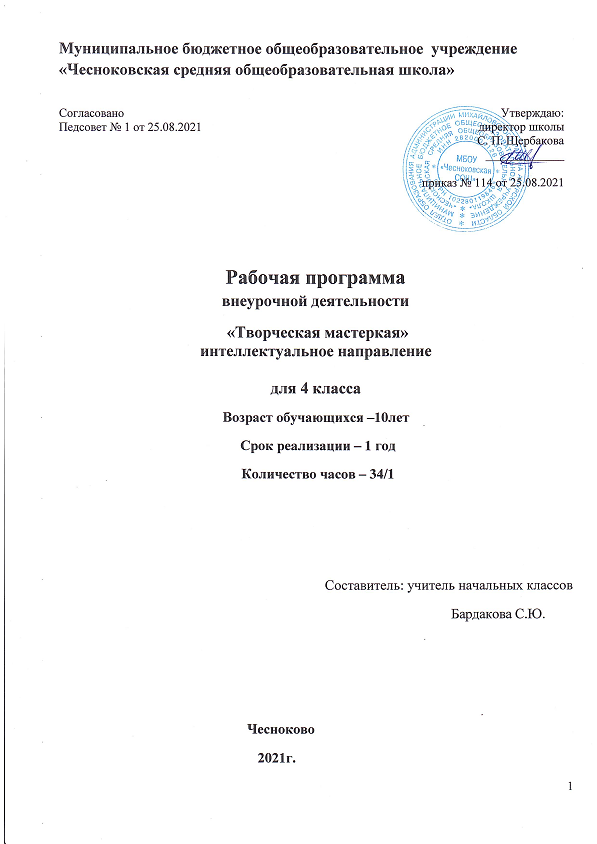 